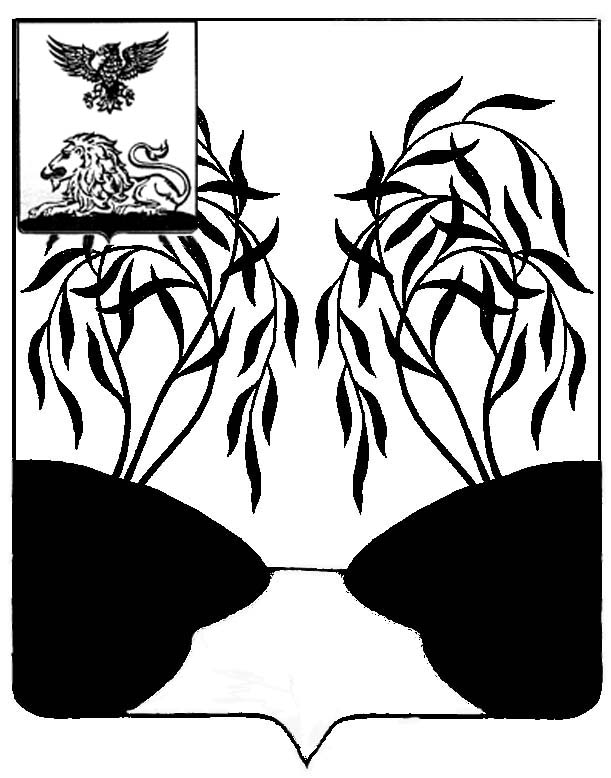 П О С Т А Н О В Л Е Н И ЕАДМИНИСТРАЦИИ РАКИТЯНСКОГО РАЙОНА	БЕЛГОРОДСКОЙ ОБЛАСТИ                                                          Ракитное«21» декабря  2020 г.                                          		                                    № 191О внесении изменений в постановление администрации района от 15 сентября 2014 года № 81 «Об утверждении муниципальной программы «Развитие физической культуры и спорта Ракитянского района  на 2015-2020 годы»В соответствии с постановлением Ракитянского района от 11 марта 2014 года № 16 «Об утверждении Порядка разработки, реализации и оценки эффективности муниципальных программ Ракитянского района», в целях актуализации муниципальной программы «Развитие физической культуры и спорта Ракитянского района        на  2015-2020       годы»,         администрация        Ракитянского     района п о с т а н о в л я е т:1. Внести в постановление администрации Ракитянского района от 15 сентября 2014 года № 81 «Об утверждении муниципальной программы «Развитие физической культуры и спорта Ракитянского района на 2015-2020 годы» следующие изменения:          - текст муниципальной программы изложить в новой редакции согласно приложения к настоящему постановлению.2. Опубликовать настоящее постановление в межрайонной газете «Наша жизнь» и разместить на официальном сайте органов местного самоуправления Ракитянского района.           3. Настоящее постановление вступает в силу со дня его официального опубликования.          4. Контроль за исполнением настоящего постановления возложить на заместителя главы администрации района по социальной политике Е.А. Чефонову.Глава администрации Ракитянского района	 	                                                                  А. В. Климов                                                                                                          Приложение к постановлению администрацииРакитянского районаот «21» декабря 2020 года                                                                                                                 № 191МУНИЦИПАЛЬНАЯ ПРОГРАММА РАКИТЯНСКОГО РАЙОНА БЕЛГОРОДСКОЙ ОБЛАСТИ«РАЗВИТИЕ ФИЗИЧЕСКОЙ КУЛЬТУРЫ И СПОРТА РАКИТЯНСКОГО РАЙОНА»ПАСПОРТ МУНИЦИПАЛЬНОЙ ПРОГРАММЫ РАКИТЯНСКОГО РАЙОНА «РАЗВИТИЕ ФИЗИЧЕСКОЙ КУЛЬТУРЫ И СПОРТА В РАКИТЯНСКОМ РАЙОНЕ»1. ОБЩАЯ ХАРАКТЕРИСТИКА СФЕРЫ РЕАЛИЗАЦИИ ПРОГРАММЫ, ФОРМУЛИРОВКИ ОСНОВНЫХ ПРОБЛЕМ В УКАЗАННОЙ СФЕРЕ И ПРОГНОЗ ЕЕ РАЗВИТИЯ        Управление физической культуры и спорта администрации Ракитянского района в 2017 году преобразовано в управление физической культуры, спорта и молодежной политики администрации Ракитянского района.          Управление физической культуры, спорта и молодежной политики администрации Ракитянского района работает в рамках муниципальной программы «Развитие физической культуры и спорта в Ракитянском районе на 2015 – 2025 годы», федеральной  стратегии и областной программы развития физической культуры и спорта до 2025 года. Одной из основных целей данных нормативных документов является привлечение населения к систематическим занятиям физической культурой и спортом до не  менее 55 % от общего числа жителей района к концу 2025 года.        Для улучшения здоровья населения, благосостояния и качества жизни  сделан  акцент на возрождении массового спорта. Физическая культура и спорт являются наиболее эффективным средством социальной адаптации и физической реабилитации инвалидов и людей старшего возраста, одного из наиболее многочисленных слоев населения района. Ведется  планомерная работа по созданию условий для занятий физической культурой и спортом для различных категорий населения Ракитянского района на всех уровнях власти. Создаются условия для занятий по месту работы, по месту жительства населения, на спортивных сооружениях и в физкультурно-спортивных клубах. Укрепляется материальная база, увеличивается число физкультурных кадров. Проведение спортивных мероприятий и праздников с привлечением максимального числа участников и болельщиков является залогом развития массового спорта.        Учреждения спорта работают согласно утвержденного расписания. В первой половине дня занимаются учащиеся общеобразовательных школ, во второй половине дня занимаются в учебно-тренировочных группах любители спорта всех возрастов. Разработан график подвоза детей для занятий в плавательном бассейне «Нептун». В вечернее время в спортивных залах общеобразовательных учреждений учителями физической культуры ведутся занятия по видам спорта. Составлено расписание и назначены ответственные за работу на спортивных площадках на территориях городских и сельских поселений.        Для организации спортивно-массовой работы в районе имеются 167 спортивных сооружений. В 2017 году завершено строительство футбольного стадиона с искусственным покрытием в п. Пролетарский, в 2019 году завершено строительство КСК в п. Ракитное-1. В 2020 году планируется строительство Культурно-спортивного центра в п. Пролетарский.          В 2018 году организовано и проведено более 420 мероприятий различного уровня. В рамках районных проектов  «От физкультуры к успеху», «Театр на льду», «Развитие плавания среди детей», «Развитие многоборья», в учреждениях спорта проводятся мероприятия для всех категорий населения, дискотеки и театрализованные представления на льду, фестивали  и конкурсы на лучший стих и рисунок посвящённые зимним видам спорта и ВФСК ГТО, рождественские и новогодние мероприятия с детьми занимающихся плаванием, фигурным катанием, хоккеем, футболом и другими видами спота.         Сборные команды района являются победителями и призерами областных спартакиад и смотров – конкурсов, в 2017 году управление ФКС и МП заняло 1-е место в областной спартакиаде, Ракитянская ДЮСШ стала победителем в областном смотре-конкурсе среди спортивных школ, по итогам 2018 года – управление ФКС и МП стало победителем в областном смотре конкурсе и заняло 3 место в областной спартакиаде, МБУ «СШ» Ракитянского района заняла 2-е место в областном смотре-конкурсе. В 2018 году 13 тренеров-преподавателей стали победителями и призерами Всероссийских смотров-конкурсов.        МБУ«СШ» Ракитянского района является основой развития физической культуры и спорта среди детей в районе. В спортивной школе работает 13 штатных тренеров, действуют 9 отделений по видам спорта: футбол, лёгкая атлетика, тхэквондо, спортивный туризм, лапта, гиревой спорт, полиатлон, бокс, плавание. В 2018 учебном году в спортивной школе по программам спортивной подготовки занимаются 633 обучающихся.В прошедшем календарном году обучающиеся спортивной школы принесли в копилку достижений 615 медалей различного достоинства на Международных, Всероссийских и областных соревнованиях.        Значимыми достижениями Ракитянской «СШ» в 2018 году в личном зачете стали: Стронин Михаил, участвуя в Чемпионате Мира по полиатлону, в дисциплине летнее пятиборье в г. Могилев республика Беларусь, занял 2 место; Эсауленко Дмитрий занял 2 место в Первенстве России по тхэквондо в г. Тюмень, принимал участие в международных соревнованиях в Арабских Эмиратах и занял 1-е место; Соколов Роман занял 1 место в Чемпионате Центрального федерального округа по спортивному туризму г. Губкин; Крамской Денис 1 место в Чемпионате Центрального федерального округа по тхэквондо г. Воронеж; Суменкова Анастасия участвовала в Первенстве России по тхэквондо г. Рязань, где заняла 1 место, принимала участие в международных соревнованиях в Австрии, Корее, Ташкенте, Греции, Турции где занимала призовые места.  Малому Николаю в текущем году присвоено звание МС.       Команда старших юношей Ракитянской ДЮСШ заняла 2 место в Первенстве Белгородской области по футболу. В Первенстве России по мини-лапте г. Смоленск команда девушек заняла 2 место. Женская команда спортивной школы заняла 3 место в Кубке России по лапте г. Анапа.        В отчетном году управлением физической культуры и спорта Белгородской области на основании выполненных разрядных норм Всероссийской спортивной классификации обучающимся спортивной школы присвоены 45 первых взрослых разрядов, 12 кандидатов в мастера спорта по видам спорта и 1 мастер спорта по тхэквондо.        В рамках социального партнёрства управление спорта  активизирует физическую культуру во всех сферах деятельности района. Таким образом привлекая работников различных структур к участию спортивно-массовой жизни района и области. В 2018 году на территории Ракитянского района состоялось выполнение нормативов ВФСК ГТО среди населения всех возрастов. В тестировании приняли участие 1636 человек взрослых, 3132 школьника и 412 студента. Получили знаки различного достоинства 957 человек.      В рамках общественных объединений в спортивно-досуговых клубах здоровья на территориях городских и сельских округах района, активно развивается физкультурные занятия среди любителей здорового образа жизни, организовываются занятия по финской ходьбе. В течении года на базе парка им. Юсупова проводились фестивали и совместные занятия по финской ходьбе всех членов клубов здоровья района.       Приоритетными направлениями в развитии профессионального спорта являются   тхэквондо, футбол, хоккей. Футболом в районе занимаются более 1,5 тысяч человек, Ракитянский район в областных соревнованиях представлен 4-мя детскими командами, 2-мя взрослыми и командой ветеранов. Активно развивается хоккей с шайбой, в районе 12 сборных команд разного возраста. В сезоне 2018 года хоккейная команда «Дружба» заняли 3-е место в зональном этапе Первенства Белгородской области «Ночная хоккейная лига», детские команды стали призерами хоккейного турнира «Золотая шайба» среди команд 1-й группы.       Широкую популярность у жителей района получило фигурное катание. На постоянной основе в секции занимаются 49 фигуристов. Наши спортсмены принимают участие в  областных и межрегиональных соревнованиях по фигурному катанию. В 2018 году Малая Диана и Курятникова Ульяна стали победителями открытого первенства Шебекинского района по фигурному катанию.        Для ветеранов были проведены районные соревнования по мини-футболу, шашкам, шахматам, настольному теннису и волейболу. Международные традиционные соревнования по настольному теннису среди ветеранов привлекли более 100 спортсменов из 22-х регионов не только России но и стран ближнего зарубежья. Во всех соревнованиях организованных для ветеранов приняли участие более 250 любителей спорта старшего возраста. На центральном стадионе п. Ракитное для данной категории спортсменов проводились районные соревнования по лёгкой атлетике в котором приняло участие 67 ветеранов спорта.         Основным итогом данных мероприятий является тот факт, что сегодня более 14 тысяч Ракитянцев всех возрастов систематически занимаются физической культурой и спортом, что составляет 42% от общего числа жителей района. С 2010 года на территории района введены в эксплуатацию 22спортивных объекта:2010 год – Плавательный бассейн п. Ракитное;        2011 год – Хоккейная коробка ФОК «Ракита», КСЦ «Бобрава», лыжная трасса с вечерним освещением, спортивный зал с. Центральное;        2012 год –Хоккейная коробка п. Пролетарском, площадки для занятий паркур и воркаут в п. Ракитное и п. Пролетарский, универсальная спортивно досуговая площадка в п. Пролетарский;         2013 год - Хоккейная коробка с. Бобрава, площадка для занятий воркаут в п. Ракитное (центральный стадион);        2014 год – Ледовая арена Дружба, построены хоккейные площадки с. Центральное и с. Илек Кошары, доукомплектована тренажерами площадка для занятий воркаут в п. Пролетарский.2015 год – Универсальная комплексная-спортивная площадка в п. Ракитное (Агротехнический техникум) по программе «Газпром – детям», хоккейная коробка в с. Дмитриевка,;         2016 год – корпоративный центр управлением здоровья «Ясные-зори»- (с бассейном тренажёрным и фитнесс залами, стадионом с искусственным покрытием и легкоатлетическими дорожками, площадки для воркаута и пляжного волейбола) в м-не «Ясные Зори» с.Солдатское, плавательный бассейн «Готня» в п. Пролетарский, универсальная комплексно-спортивная площадка по программе «Газпром -детям»;         2017 году - стадион с футбольным полем с искусственным покрытием в п. Пролетарский, мотто-траса, хоккейная коробка в с. Венгоровка.       2018 году - культурно-спортивный центр в п. Ракитное-1.       2019 году – реконструкция спортивного зала «СШ» Ракитянского района, спортивная площадка в с. Н. Пены и площадка ГТО в п. Ракитное,Реконструкция спортивных площадок  на территориях всех поселений района.В 2019-2020 годах: Строительство культурно-спортивного центра с залом для единоборств в п. ПролетарскомОсобой популярностью пользуются ледовая арена «Дружба», плавательный бассейн п. Ракитное, корпоративный центр управлением здоровья «Ясные-Зори». На муниципальном уровне вопросы государственной политики в сфере  физической культуры и спорта закреплены за управлением физической культуры, спорта и молодежной политики администрации Ракитянского района.         В состав отдела ФК и спорта Ракитянского района входят: а)	МБУ «СШ» Ракитянского района Белгородской области.б)	спортивный зал поселка Ракитное, в)	плавательный бассейн поселка Ракитное, г)	плавательный бассейн «Готня», д)	ледовая Арена «Дружба», е)	МБУ ФК «Районный Спортивно Оздоровительный Центр» - обособленные структурные подразделения: •	ФОК  «Ракита»,•	 ФОК «Спартак», •	Спортивный зал  «Центральное», •	КСК « Бобрава», •	 центральный стадион п. Ракитное, •	 центральный стадион п. Пролетарский, •	 клуб ветеранов спорта, •	 районный шахматный клуб, •	освещенная лыжная трасса протяженностью 1 км.          Сегодня создание современной системы развития массового спорта является одной из главных задач, нацеленных на формирование здорового образа жизни нации,   развития человеческого потенциала.Для реализации государственной политики в сфере развития физической культуры и спорта в Ракитянском районе установлены следующие задачи:- обеспечение реализации государственной политики в сфере развития физической культуры и спорта в Ракитянском районе;- усиление роли физической культуры и спорта в укреплении здоровья и повышении трудовой активности населения, формирование здорового образа жизни и организация активного отдыха населения Ракитянского района;- пропаганда массовой физической культуры и спорта, здорового образа жизни, основ знаний о физической культуре и спорте.Наблюдается ряд негативно влияющих на ситуацию в сфере физической культуры факторов, создающих препятствия для ее успешного развития: - недостаточное количество спортивно-оздоровительных групп для занятий с разновозрастным населением и обеспечение квалифицированными специалистами для работы с людьми пожилого возраста и людьми с ограниченными возможностями; - небольшое количество организаций, предприятий, учреждений, на базе которых имеются команды по различным видам спорта; Актуальными проблемами развития физической культуры и спорта на территории Ракитянского района являются:- не все спортивные сооружения соответствуют современным требованиям, некоторые требуют капитального ремонта и реконструкции,;- отсутствует сформированная устойчивая потребность у населения района к занятиям физической культурой и массовыми видами спорта;- недостаточно пропагандируется физическая культура и здоровый образ жизни, общественность не в полной мере информируется о формах, методах формирования культуры здоровья, развитии новых видов спорта, состоянии физической культуры в учреждениях дополнительного образования, трудовых коллективах, физическом состоянии населения зрелого возраста, инвалидов.Учитывая актуальность перечисленных проблем, следует отметить, что приоритетными являются задачи: обеспечение населения Ракитянского района возможностями для занятий физической культурой и спортом и формирование устойчивой потребности у населения в систематических занятиях физической культурой и массовыми видами спорта.В сложившейся ситуации крайне необходима широкая информационно-разъяснительная работа, нацеленная на формирование приоритета здорового образа жизни у населения Ракитянского района. 	Отсутствие решения вышеперечисленных проблем в среднесрочной перспективе может привести к потере сферой физической культуры и спорта своего стратегического значения для социально-экономического развития района. 2. ПРИОРИТЕТЫ ГОСУДАРСТВЕННОЙ ПОЛИТИКИ В СФЕРЕ РЕАЛИЗАЦИИ ПРОГРАММЫ, ЦЕЛИ, ЗАДАЧИ И ПОКАЗАТЕЛИ ДОСТИЖЕНИЯ ЦЕЛЕЙ И РЕШЕНИЯ ЗАДАЧ, ОПИСАНИЕ ОСНОВНЫХ КОНЕЧНЫХ РЕЗУЛЬТАТОВ ПРОГРАММЫ, СРОКОВ И ЭТАПОВ РЕАЛИЗАЦИИ ПРОГРАММЫПриоритеты государственной политики на долгосрочную перспективу в сфере физической культуры и спорта в Ракитянском районе установлены Стратегией развития района на период до 2025 года и Стратегией развития физической культуры.Становление благоприятной социальной среды и создание условий для эффективной реализации человеческого потенциала и обеспечения качества жизни населения на основе динамичного развития экономики региона, включая улучшение состояния здоровья населения, формирование здорового образа жизни, усиление массовости физической культуры и спорта.Цель муниципальной программы - привлечение жителей Ракитянского района к систематическим занятиям физической культурой и спортом, а также обеспечение населения  возможностями для занятий физической культурой и массовым спортом.Достижение данной цели возможно при решении следующих задач:- создание условий для развития физической культуры и массового спорта среди различных категорий населения района;- оказание услуг спортивно-оздоровительного характера населению Ракитянского района;- реализация основных направлений государственной политики в сфере физической культуры и спорта.Перечень мероприятий подпрограмм, а также сроки и этапы их реализации подлежат ежегодной корректировке в соответствии со Стратегией развития, достигнутыми результатами в предшествующий период реализации муниципальной программы.Программа района реализуется в период с 2015 по 2025 год, 1 этап – 2015-2020 г.г., 2 этап2021-2025 г.г. реализации программы не выделяются. Показатели результата реализации программы представлены в приложении № 1 к муниципальной программе.3. ПЕРЕЧЕНЬ ПРАВОВЫХ АКТОВ РАКИТЯНСКОГО РАЙОНА, ПРИНЯТИЕ ИЛИ ИЗМЕНЕНИЕ КОТОРЫХ НЕОБХОДИМО ДЛЯ РЕАЛИЗАЦИИ ПРОГРАММЫПеречень правовых актов Ракитянского района, принятие или изменение которых необходимо для реализации муниципальной программы, представлен в приложении № 2 к муниципальной  программе.4. ОБОСНОВАНИЕ ВЫДЕЛЕНИЯ ПОДПРОГРАММСистема подпрограмм муниципальной программы сформирована таким образом, чтобы обеспечить решение задач муниципальной программы, и состоит из 3 подпрограмм.1) Подпрограмма 1 «Развитие физической культуры и массового спорта» муниципальной программы Ракитянского района «Развитие физической культуры и спорта в Ракитянском районе»Подпрограмма 1 направлена на решение задачи муниципальной программы по созданию условий для развития физической культуры и массового спорта среди различных категорий населения района. В рамках подпрограммы 1 решаются задачи:- популяризация физической культуры и спорта, здорового образа жизни среди различных категорий населения;Реализация комплекса мероприятий подпрограммы 1 обеспечит увеличение численности участников физкультурно-массовых мероприятий до 50% от общей численности населения к 2025 году.2) Подпрограмма 2 «Обеспечение населения услугами спортивно-оздоровительного характера» муниципальной программы Ракитянского района «Развитие физической культуры и спорта в Ракитянском районе»Подпрограмма 2 направлена на решение задачи Программы по оказанию услуг спортивно-оздоровительного характера населению Ракитянского района. В рамках подпрограммы 2 решается задача по обеспечению деятельности подведомственных учреждений, оказывающих услуги спортивно-оздоровительного характера, в том числе предоставление муниципальным бюджетным и автономным учреждениям субсидий. Реализация комплекса мероприятий подпрограммы 2 обеспечит увеличение доли населения Ракитянского района, систематически занимающихся физической культурой и массовым спортом до 55% от общей численности населения Ракитянского района к 2025 году.3) Подпрограмма 3 «Обеспечение реализации муниципальной программы Ракитянского района «Развитие физической культуры и спорта в Ракитянском районе на 2015-2025 годы»Подпрограмма 3 направлена на решение задачи муниципальной программы по реализации основных направлений государственной политики в сфере физической культуры и спорта.В рамках подпрограммы 3 решается задача по исполнению муниципальных функций управлением физической культуры, спорта и молодежной политики администрации Ракитянского района в соответствии с действующим законодательством.Основными показателями конечного результата реализации подпрограммы 3 являются:- обеспечение среднего уровня достижения целевых показателей государственной программы не менее 98 процентов к 2025 году.Сроки реализации подпрограмм совпадают со сроками реализации программы в целом, и проходит в 2 этапа: 1 этап – 2015-2020гг.; 2 этап – 2021-2025гг.5. ОБОСНОВАНИЕ ОБЪЕМА ФИНАНСОВЫХ РЕСУРСОВ, НЕОБХОДИМЫХ ДЛЯ РЕАЛИЗАЦИИ ПРОГРАММЫОбъем бюджетных ассигнований для обеспечения муниципальной программы за счет всех источников составляет 989131 тыс. рублей.Объем бюджетных ассигнований на реализацию программы за счет областного бюджета составляет 75126 тыс. рублей, в том числе по годам:2019 год – 10380 тыс. рублей;2020 год – 7110 тыс. рублей;2023 год – 19212 тыс. рублей;2024 год – 19212 тыс. рублей;2025 год – 19212 тыс. рублей.Объем бюджетных ассигнований на реализацию программы за счет бюджета муниципального района составляет 794420 тыс. рублей, в том числе по годам:2015 год – 33722 тыс. рублей;2016 год – 45488 тыс. рублей;2017 год – 56927 тыс. рублей;2018 год – 65983 тыс. рублей;2019 год – 72795 тыс. рублей;2020 год – 88138 тыс. рублей;2021 год – 86029 тыс. рублей;2022 год – 81476 тыс. рублей;2023 год – 87954 тыс. рублей;2024 год – 87954 тыс. рублей;2025 год – 87954 тыс. рублей.Объем ассигнований на реализацию программы за счет  внебюджетных источников составляет – 119585 тыс. рублей, в том числе по годам:2015 год – 7900 тыс. рублей;2016 год – 11275 тыс. рублей;2017 год – 11110 тыс. рублей;2018 год – 11110 тыс. рублей;2019 год – 11170 тыс. рублей;2020 год – 11170 тыс. рублей;2021 год – 11170 тыс. рублей;2022 год – 11170 тыс. рублей;2023 год – 11170 тыс. рублей;2024 год – 11170 тыс. рублей;2025 год – 11170 тыс. рублей.Ресурсное обеспечение и прогнозная (справочная) оценка расходов на реализацию мероприятий муниципальной программы из различных источников финансирования и ресурсное обеспечение реализации подпрограммы за счет средств бюджета Ракитянского района представлены соответственно в приложениях № 3 и № 4 к муниципальной программе.Финансовое обеспечение исполнения муниципальной программы корректируется в рамках подготовки проекта Решения о муниципальном бюджете на очередной финансовый год и плановый период.6. АНАЛИЗ РИСКОВ РЕАЛИЗАЦИИ ПРОГРАММЫ И ОПИСАНИЕ МЕР УПРАВЛЕНИЯ РИСКАМИПри реализации Программы осуществляются меры, направленные на снижение последствий рисков и повышение уровня гарантированности достижения предусмотренных в ней конечных результатов.На основе анализа мероприятий, предлагаемых для реализации в рамках Программы, выделены следующие риски ее реализации.1.Финансово-экономические риски. Возникновение данных рисков может привести к недофинансированию запланированных мероприятий всех подпрограмм.Минимизация данных рисков предусматривается путем привлечения внебюджетных источников финансирования для реализации мероприятий Программы.2.Организационно-управленческие риски. Данные риски могут привести к неэффективному управлению процессом реализации Программы.Минимизация данных рисков возможно за счет переподготовки и повышения квалификации управленческих кадров.3.Информационные риски определяются отсутствием или частичной недостаточностью исходной отчетной и прогнозной информации, используемой в процессе разработки и реализации Программы.Для минимизации данных рисков необходимо использовать статистические показатели, обеспечивающие объективность оценки хода и результатов реализации Программы.4.Социальные риски. Данные риски могут привести к отставанию роста интереса к массовому спорту и здоровому образу жизни.Минимизация данных рисков возможна за счет активной пропаганды физкультурно-спортивного движения и здорового образа жизни. Повышения качества и доступности участия в спортивно-массовых мероприятиях.При реализации Программы осуществляются меры, направленные на снижение последствий рисков и повышение уровня гарантированности достижения предусмотренных в ней конечных результатов.ПОДПРОГРАММА 1«РАЗВИТИЕ ФИЗИЧЕСКОЙ КУЛЬТУРЫ И МАССОВОГО СПОРТА» ПАСПОРТ ПОДПРОГРАММЫ 1«РАЗВИТИЕ ФИЗИЧЕСКОЙ КУЛЬТУРЫ И МАССОВОГО СПОРТА»1. ХАРАКТЕРИСТИКА СФЕРЫ РЕАЛИЗАЦИИ ПОДПРОГРАММЫ 1. ОПИСАНИЕ ОСНОВНЫХ ПРОБЛЕМ В УКАЗАННОЙ СФЕРЕ И ПРОГНОЗ ЕЕ РАЗВИТИЯФункционирование и развитие физкультурно-спортивного движения в посёлке городского типа Ракитное и Ракитянском районе  обеспечивается за счет реализации основных направлений развития физической культуры и спорта, предусматривающих: - поэтапный рост массовости, занимающихся физической культурой и спортом; - улучшение материально-технической базы и расширение сети спортивных сооружений; - совершенствование форм управления физической культурой и спортом; - активизацию деятельности подведомственных учреждений управления; - внедрение новых форм организации занятий физической культурой и спортом; - усиление пропаганды здорового образа жизни, культивируемых и новых видов спорта на территории Ракитянского района в средствах массовой информации. Структура физкультурно-спортивного движения в районе основывается на сети спортивных сооружений, организаций и учреждений физкультурно-спортивной направленности, системы проведения спортивно-массовых мероприятий. В Ракитянском районе получили развитие 29 вида спорта,15 олимпийских видов и 14 не олимпийских. Под развитие всех видов спорта оборудуются помещения, обновляются материальная база и спортивный инвентарь, формируется тренерский состав. В 2017 году состоялось открытие новых видов спорта: бокс, мотокросс, пейнтбол	Несмотря на то, что большое внимание сегодня уделяется развитию физической культуры и спорта на территории Ракитянского района, в настоящее время наблюдается ряд факторов, негативно-влияющих на ситуацию в данном направлении:- несовершенны формы и методы физкультурно-оздоровительной и спортивной работы, т.к. данная работа, в связи с новыми социально-экономическими условиями, требует высокой профессиональной компетентности и непрерывного повышения квалификации всех категорий работников физической культуры и спорта; - недостаточное количество тренеров, общественников работающих на дворовых спортивных площадках;- недостаточное количество соревнований по дворовым видам спорта;- недостаточно пропагандируются среди молодежи новые виды дворового спорта: воркаут, паркур, городки,  - недостаточно пропагандируется физическая культура и здоровый образ жизни, развитие новых видов спорта.Для увеличения численности участников физкультурно-оздоровительных и спортивно-массовых мероприятий  и формирования у жителей устойчивого интереса к занятиям физической культуры и спорта необходимо проводить физкультурно-оздоровительные мероприятия  с привлечением большого количества участников, а именно:- Отраслевые Спартакиады среди предприятий, учреждений и организаций;- Спартакиады для руководящих работников;- Спартакиады среди среднеспециальных учебных заведений;- Спартакиады среди учащихся образовательных школ посёлков и сельских поселений;- Спартакиады среди оздоровительных лагерей;- Соревнования среди детей дошкольного возраста;- Спортивные мероприятия населением пенсионного возраста; - Соревнования, посвященные знаменательным и памятным датам;- Первенства и чемпионаты района по наиболее популярным видам спорта среди населения, а также с учетом возрастных категорий (волейбол, баскетбол, футбол, шашки и шахматы, мини-футбол, пляжный волейбол), что позволит охватить большее количество жителей города и района, участвующих в спортивных мероприятиях.Росту численности участников спортивных мероприятий также будет способствовать ряд факторов:1. Сохранение, поддержка сети спортивных сооружений (своевременный ремонт, реконструкция) и инициирование строительства новых спортивных площадок.2. Расширение числа бесплатных и льготных физкультурно-спортивных секций за счет привлечения спортивных баз образовательных учреждений, в рамках заключаемых договоров о сотрудничестве.3. Открытие новых спортивных секций по различным видам спорта, пользующихся интересом у молодежи, например такие как:  воркаут, паркур и другие экстремальные виды спорта.4. Участие в реализации инновационных проектов по развитию спорта «Дворовый футбол», «Хоккей», «Лыжный спорт» и др.5. Создание новых лыжных трасс, прокладка дорожек здоровья, велосипедных дорожек для занятий населения спортом.6. Разработка календарного плана физкультурно-оздоровительных и спортивно-массовых мероприятий с учетом запросов населения.7. Создание и обеспечение работы секций и кружков здоровья для населения различных возрастных категорий на спортивных площадках в шаговой доступности от места проживания.8. Создание условий сотрудникам на предприятиях, учреждениях и организациях заниматься в свободное от работы время спортом.9. Формирование на предприятиях, учреждениях и организациях действующих команд по различным видам спорта.10. Участие команд, спортсменов в выездных соревнованиях.11. Организация фонда поддержки спортивного движения, спортсменов, тренеров. Проведение конкурсов в следующих номинациях: «Тренер года», «Лучший спортсмен», «Лучшее поселение».12. Взаимодействие со СМИ (размещение рекламы, статей в печатных изданиям, создание видеороликов и размещение на каналах телевидения различного уровня, в социальных сетях Интернета, на сайте администрации Ракитянского района, размещение на улицах посёлка городского типа Ракитное и Ракитянского района рекламных баннеров, плакатов, фотографий спортсменов, пропагандирующих здоровый образ жизни). 13. Организация встреч, бесед  с ведущими спортсменами.В случае если комплекс мероприятий, предусмотренный данной подпрограммой 1, не будет реализован, в перспективе массовый спорт потеряет свою значимость для населения района как путь к здоровому образу жизни, что в значительной степени ухудшит показатель подпрограммы 1 - численность участников физкультурно-оздоровительных и спортивно-массовых мероприятий.2. ЦЕЛЬ И ЗАДАЧИ, СРОКИ И ЭТАПЫ ПОДПРОГРАММЫ 1Целью подпрограммы 1 является создание условий для развития массовой физической культуры и массового спорта среди различных категорий населения.Задачей подпрограммы 1 является:- популяризация физической культуры и спорта, здорового образа жизни среди различных категорий населения.Сроки реализации подпрограммы 1 – на протяжении всего периода реализации Программы - 2015 – 2025 гг. Подпрограмма 1реализуется в 2 этапа:- 1 этап – 2015-2020гг.;- 2 этап – 2021-2025гг.3. ОБОСНОВАНИЕ ФОРМИРОВАНИЯ СИСТЕМЫ ОСНОВНЫХ МЕРОПРИЯТИЙ И ИХ КРАТКОЕ ОПИСАНИЕВ рамках подпрограммы 1 будет реализовано одно основное мероприятие:Основное мероприятие1.1.Мероприятия в рамках подпрограммы 1 "Развитие физической культуры и массового спорта" направлено на выполнение задачи по популяризации физической культуры и спорта, здорового образа жизни среди различных категорий населения и включает в себя организацию и проведение физкультурно-массовых и спортивных мероприятий для различных категорий населения района.Основным показателем конечного результата реализации подпрограммы 1 является увеличение численности участников физкультурно-массовых мероприятий до 50% от общей численности населения Ракитянского района к 2025 году.5. РЕСУРСНОЕ ОБЕСПЕЧЕНИЕ ПОДПРОГРАММЫ 1Общий объем финансирования мероприятий подпрограммы 1 за счет средств бюджета муниципального района в 2015-2020 годах составит 10939 тыс. рублей, в том числе: 2015 год – 1000 тыс. рублей;2016 год – 1000 тыс. рублей;2017 год – 1089 тыс. рублей;2018 год – 1760 тыс. рублей;2019 год – 2014 тыс. рублей;2020 год –  1606  тыс. рублей;2021 год – 2470 тыс. рублей;2022 год – 0,00 тыс. рублей;2023 год – 0,00 тыс. рублей;2024 год – 0,00 тыс. рублей;2025 год – 0,00 тыс. рублей.Информация о ресурсном обеспечении реализации подпрограммы 1 в разрезе участников, основных мероприятий, а также по годам реализации подпрограммы 1 представлена в приложениях №3 и №4 к муниципальной программе.Финансовое обеспечение исполнения муниципальной программы корректируется в рамках подготовки проекта Решения о муниципальном бюджете на очередной финансовый год и плановый период.ПОДПРОГРАММА 2 «ОБЕСПЕЧЕНИЕ НАСЕЛЕНИЯ УСЛУГАМИ СПОРТИВНО-ОЗДОРОВИТЕЛЬНОГО ХАРАКТЕРА» ПАСПОРТ ПОДПРОГРАММЫ 2«ОБЕСПЕЧЕНИЕ НАСЕЛЕНИЯ УСЛУГАМИ СПОРТИВНО-ОЗДОРОВИТЕЛЬНОГО ХАРАКТЕРА» 1. ХАРАКТЕРИСТИКА СФЕРЫ РЕАЛИЗАЦИИ  ПОДПРОГРАММЫ 2 ОПИСАНИЕ ОСНОВНЫХ ПРОБЛЕМ И ПРОГНОЗ ЕЕ РАЗВИТИЯНа территории Ракитянского района осуществляется предоставление муниципальных услуг спортивно-оздоровительного характера населению следующими подведомственными бюджетными учреждениями:- МБУ «СШ» Ракитянского района Белгородской области. - МУ «Плавательный бассейн поселка Ракитное».- МБУ «Плавательный бассейн «Готня»- МБУ «Ледовая арена»Дружба».- МБУ ФК «Районный спортивно-оздоровительный центр».В состав МБУ ФК «РСОЦ» входят следующие структурные подразделения:- ФОК «Спартак»- ФОК «Ракита»- КСЦ «Бобрава»- спортивный зал с. Центральное- центральный стадион п. Ракитное.Основной деятельностью МБУ ФК «РСОЦ» является предоставление услуг спортивного характера, создание условий для занятий физической культурой и спортом, проведение соревнований, популяризация различных видов спорта среди населения Ракитянского района.Таким образом, ФОКи и спортивные залы предоставляет следующие услуги:- посещение тренажерного зала,- посещение сауны,- занятия игровыми видами спорта (футбол, волейбол, баскетбол, настольный теннис  и т.д.),- занятия спортивной гимнастикой, аэробикой, большим теннисом, тхэквондо и т.д.).Плавательный бассейн п. Ракитное и «Готня» предоставляет следующие услуги:- оздоровительное плавание для всех категорий населения,- обучение плаванию детей в малом бассейне,- обучение плаванию по индивидуальной программе,- посещение сауны,- занятия аквааэробикой.- учебно-тренировочные занятия в отделении спортивного плавания МБУ «СШ» на профессиональной основе для дальнейшего участия детей в различного рода соревнованиях.В 2018 году плавательный бассейн п. Ракитное посетило более 38000 жителей района, бассейн «Готня» более 12000 человек.С вводом в эксплуатацию МБУ «Ледовая арена» открылись новые виды спорта: хоккей с шайбой и фигурное катание. За истекший 2018 год каток посетило более 47000 жителей.Обеспечение дальнейшего развития системы предоставления  населению услуг спортивно-оздоровительного характера остается важной задачей по реализации цели подпрограммы 2 - увеличения доли  населения Ракитянского района, систематически занимающихся физической культурой и массовым спортом, и в конечном итоге, сохранения и укрепления здоровья жителей Ракитянского района. В районе по мере совершенствования спортивной инфраструктуры, ввода новых спортивных объектов  увеличивается количество предоставления услуг в сфере физической культуры и спорта. С учётом всех спортивных учреждений в 2010 году 16 услуг, в 2018 году 129 услуг. На сегодняшний день в среднем в час на одного взрослого человека  необходимо 75 рублей, что бы активно провести время в спортивном учреждении – это разовые абонементы, в плавательный бассейн совмещённые с сауной, занятия в тренажёрных залах, занятия с фитнес-инструктором, катания на коньках, как на открытой площадке, так и в ледовой арене, катания на хорошо подготовленной лыжной трассе и др.  За последние два года были предусмотрены льготы для всех категорий населения, не только по инвалидности и населению пенсионного возраста, но для семей и студентов. Дети до 7 лет, дети учебных классов осуществляющие занятия  в учреждениях спорта и занимающиеся от СШ бесплатно. Хочется выделить, что еженедельно на ледовой арене «Дружба» занимаются не только из соседних районов и городов, а также гости из Курской области. Очень часто приезжают из Курской области в плавательный бассейн п. Ракитное. Населению и гостям района предоставляются современные условия для организации и проведения своего досуга.На территории района в каждом поселении созданы физкультурно-спортивные клубы по месту жительства. Сегодня, на территории Ракитянского района расположено 167 различных спортивных сооружений.Несмотря на значительную работу, проводимую в сфере предоставления услуг населению спортивно-оздоровительного характера, сохраняется потребность в дальнейших преобразованиях. Это связано с наличием следующих факторов:  1. Недостаточно ведется работа по  расширению муниципальных услуг в МБУ ФК «РСОЦ».2. Недостаточная приспособленность учреждений отрасли физической культуры и спорта для посещения их и предоставления услуг различным категориям инвалидов.3. Недостаточное количество спортивно-оздоровительных групп для занятий с разновозрастным населением и  обеспечение квалифицированными специалистами для работы с людьми пожилого возраста и людьми с ограниченными возможностями. 4. Не в полной мере ведется работа по организации спортивно-массовых и физкультурно-оздоровительных мероприятий инструкторами по спорту по месту жительства. 5. Не все спортивные сооружения соответствуют современным требованиям, некоторые требуют капитального ремонта и реконструкции, прежде всего это касается плоскостных открытых спортивных сооружений.Для улучшения работы сети учреждений, предоставляемых муниципальные услуги спортивно-оздоровительного характера необходимо обеспечение:1. Развития системы по предоставлению широкого спектра услуг объектами физической культуры и спорта (тренажерный зал, сауна, массажный кабинет, бассейн, различных видов спортивных секций и др.), что является основой для развития атлетической гимнастики, фитнеса и др. видов спорта.2. Развития сети пунктов проката спортивного инвентаря при объектах физической культуры и спорта и размещение информации о предоставлении спортивными учреждениями услуг вблизи общественных, досуговых учреждений.3. Организации системы работы по информированию населения об услугах, предоставляемых в сфере физической культуры и спорта.2.ЦЕЛЬ И ЗАДАЧИ, СРОКИ И ЭТАПЫ ПОДПРОГРАММЫ 2Целью подпрограммы 2 является оказание услуг спортивно-оздоровительного характера населению Ракитянского районаЗадачей подпрограммы 2 является обеспечение деятельности подведомственных учреждений, оказывающих услуги спортивно-оздоровительного характера, в том числе предоставление муниципальным бюджетным и автономным учреждениям субсидий.Сроки реализации подпрограммы 2 – на протяжении всего периода реализации государственной программы - 2015 – 2020 гг. Подпрограмма 2 реализуется в 2 этапа:- 1 этап – 2015-2020гг.;- 2 этап – 2021-2025гг.3.ОБОСНОВАНИЕ ФОРМИРОВАНИЯ СИСТЕМЫ ОСНОВНЫХ МЕРОПРИЯТИЙ И ИХ КРАТКОЕ ОПИСАНИЕВ рамках подпрограммы 2 будут реализовано следующее основное мероприятие, направленное на решение задачи «Обеспечение деятельности подведомственных учреждений, оказывающих услуги спортивно-оздоровительного характера, в том числе предоставление муниципальным бюджетным и автономным учреждениям субсидий».Основное мероприятие 2.1. Обеспечение деятельности (оказание услуг) муниципальных учреждений (организаций) физической культуры и спорта.Данные основные мероприятия включают в себя оказание подведомственными учреждениями услуг населению спортивно-оздоровительного характера и выполнение работ в рамках муниципального задания.Данное мероприятие направлено на выполнение результата по  увеличению доли населения Ракитянского района, систематически занимающихся физической культурой и массовым спортом до 55% от общей численности населения Ракитянского района к 2025 году.В рамках данного основного мероприятия будет реализован комплекс мер: Обеспечение деятельности МБУ ФК «Районный спортивно-оздоровительный центр» по оказанию услуг спортивно-оздоровительного характера (в том числе на предоставление субсидий) и обеспечение деятельности инструкторов по спорту по месту жительства. Обеспечение деятельности МБУ «Ледовая арена» по оказанию услуг спортивно-оздоровительного характера, в том числе на предоставление субсидий.Обеспечение деятельности МУ «Плавательный бассейн поселка Ракитное» по оказанию услуг спортивно-оздоровительного характера, в том числе на предоставление субсидий.Обеспечение деятельности МБУ «Плавательный бассейн «Готня» по оказанию услуг спортивно-оздоровительного характера, в том числе на предоставление субсидий.Обеспечение деятельности МБУ «СШ» по оказанию услуг спортивно-оздоровительного характера, в том числе на предоставление субсидий.5.РЕСУРСНОЕ ОБЕСПЕЧЕНИЕ ПОДПРОГРАММЫ 2Объем бюджетных ассигнований для обеспечения муниципальной подпрограммы 2 за счет всех источников составляет 874534 тыс. рублей.         Объем бюджетных ассигнований на реализацию программы за счет областного бюджета составляет  75126 тыс. рублей.         Объем бюджетных ассигнований на реализацию подпрограммы 2 за счет бюджета муниципального района составляет 679823 тыс. рублей, в том числе по годам: 2015 год – 29132 тыс. рублей;2016 год – 40435 тыс. рублей;2017 год – 47832 тыс. рублей;2018 год – 55420 тыс. рублей;2019 год – 62711 тыс. рублей;2020 год – 62690 тыс. рублей;2021 год – 73948 тыс. рублей;2022 год – 72107 тыс. рублей;2023 год – 78516 тыс. рублей;2024 год – 78516 тыс. рублей;2025 год – 78516 тыс. рублей.         Объем ассигнований на реализацию подпрограммы 2 за счет  внебюджетных источников составляет – 119585 тыс. рублей. Ресурсное обеспечение реализации подпрограммы 2 в разрезе участников основных мероприятий, а также по годам реализации подпрограммы 2 представлено в приложении №3 и №4 к муниципальной программе.Финансовое обеспечение исполнения муниципальной программы корректируется в рамках подготовки проекта Решения о муниципальном бюджете на очередной финансовый год и плановый период.ПОДПРОГРАММА 3«ОБЕСПЕЧЕНИЕ РЕАЛИЗАЦИИ МУНИЦИПАЛЬНОЙ ПРОГРАММЫ РАКИТЯНСКОГО РАЙОНА «РАЗВИТИЕ ФИЗИЧЕСКОЙ КУЛЬТУРЫ И МАССОВОГО СПОРТА»ПАСПОРТ ПОДПРОГРАММЫ 3ОБЕСПЕЧЕНИЕ РЕАЛИЗАЦИИ МУНИЦИПАЛЬНОЙ ПРОГРАММЫ РАКИТЯНСКОГО РАЙОНА «РАЗВИТИЕ ФИЗИЧЕСКОЙ КУЛЬТУРЫ И МАССОВОГО СПОРТА НА 2015-2025 ГОДЫ»1. ХАРАКТЕРИСТИКА СФЕРЫ РЕАЛИЗАЦИИ ПОДПРОГРАММЫ 3, ОПИСАНИЕ ОСНОВНЫХ ПРОБЛЕМ В УКАЗАННОЙ СФЕРЕ И ПРОГНОЗ ЕЕ РАЗВИТИЯУправление физической культуры, спорта и молодежной политики администрации Ракитянского района является органом исполнительной власти, в пределах своей компетенции участвующим в реализации государственной политики в сфере физической культуры и спорта. На основании основных нормативных документов в сфере физической культуры и спорта:Стратегия развития физической культуры и спорта на территории РФ  до 2020 года от 7 августа 2009 года № 1101-р;Государственная программа Белгородской области "Развитие физической культуры и спорта в Белгородской области на 2014 - 2020 годы», утверждена постановлением правительства Белгородской области от 30 декабря 2013 года №529-пп;Муниципальная программа развитие физической культуры и спорта на территории Ракитянского района на 2015-2020 гг  от 30 марта 2015 года № 36.выделены основные приоритеты и направления развития физической культуры и спорта в Белгородской области.Для информирования населения области о происходящем в сфере физической культуры и спорта ведутся сайты управления физической культуры и спорта Белгородской области в сети Интернет - www.спортинформбюро.рф, www.bel-sport.ru. На данных сайтах представлен широкий спектр информации о новостях из мира спорта, о деятельности управления области: планы работы на год, положения о спортивных мероприятиях и соревнованиях, аналитические и статистические данные, информация об электронных ресурсах, освещаются значимые события спортивной жизни области. Для организации взаимодействия с муниципальными органами власти и региональными спортивными федерациями управлением физической культуры и спорта области разработан и реализован проект "Спортивный портал".В последние годы основные преобразования в сфере физической культуры и спорта касались следующих направлений:- проведение административной реформы, в рамках которой была проведена работа по разработке административных регламентов и стандартов государственных услуг, оказываемых органами власти, в целях обеспечения эффективности деятельности органов власти и местного самоуправления и прозрачности административных процедур для потребителей;- проведение реформы государственных учреждений в рамках бюджетной реформы. В рамках этого направления реформирования были введены новые типы государственных учреждений - автономные и бюджетные, введены субсидии на финансирование государственных и муниципальных заданий и на содержание имущества бюджетных и автономных учреждений, а также система иных субсидий; проведена работа по разработке методик и расчету нормативных затрат на выполнение работ и оказание услуг учреждениями.В случае если подпрограмма 3 не будет реализована, могут возникнуть риски неисполнения поручений Президента Российской Федерации и Правительства Российской Федерации, Правительства Белгородской области по вопросам в сфере физической культуры и спорта.2. ЦЕЛЬ И ЗАДАЧИ, СРОКИ И ЭТАПЫ ПОДПРОГРАММЫ 3Целью подпрограммы 3 является реализация основных направлений государственной политики в сфере развития физической культуры и спорта.Задачей подпрограммы 3 является исполнение государственных функций управлением физической культуры и спорта администрации Ракитянского района в соответствии с действующим законодательством.Сроки реализации подпрограммы – на протяжении всего периода реализации Программы - 2015 – 2020 гг. Подпрограмма 3 реализуется в 2 этапа:- 1 этап – 2015-2020гг.;- 2 этап – 2021-2025гг.3. ОБОСНОВАНИЕ ФОРМИРОВАНИЯ СИСТЕМЫ ОСНОВНЫХ МЕРОПРИЯТИЙ И ИХ КРАТКОЕ ОПИСАНИЕВ рамках подпрограммы 3 будут реализованы два основных мероприятие 3.1.Обеспечение функций органов местного самоуправления в рамках подпрограммы 3 «Обеспечение реализации муниципальной программы Ракитянского района «Развитие физической культуры и спорта в Ракитянском районе»;3.2.Обеспечение деятельности (оказание услуг) муниципальных учреждений (организаций) в рамках подпрограммы 3 «Обеспечение реализации муниципальной программы Ракитянского района «Развитие физической культуры и спорта в Ракитянском районе».Реализация мероприятий направлена на выполнение задач по исполнению государственных функций управлением физической культуры и спорта администрации Ракитянского района в соответствии с действующим законодательством. Выполнение задач обеспечит стабильное функционирование сферы физической культуры и спорта, соблюдение норм российского законодательства и законодательства Белгородской области в данной сфере, выполнение поручений Президента Российской Федерации, Правительства Российской Федерации и федеральных органов государственной власти в области реализации муниципальной программы.Основным показателем конечного результата реализации подпрограммы 3 является обеспечение среднего уровня достижения целевых показателей государственной программы не менее 98 процентов к 2025 году.5. РЕСУРСНОЕ ОБЕСПЕЧЕНИЕ ПОДПРОГРАММЫ 3Общий объем финансирования мероприятий подпрограммы 3 за счет средств бюджета муниципального района в 2015-2025 годах составит 89378 тыс. рублей, в том числе: 2015 год – 3590 тыс. рублей;2016 год – 4053 тыс. рублей;2017 год – 8006 тыс. рублей;2018 год – 8803 тыс. рублей;2019 год – 8070 тыс. рублей;2020 год – 9562 тыс. рублей;2021 год – 9611 тыс. рублей;2022 год – 9369 тыс. рублей;2023 год – 9438 тыс. рублей;2024 год – 9438 тыс. рублей;2025 год – 9438 тыс. рублей.           Информация о ресурсном обеспечении реализации подпрограммы 3 в разрезе участников, основных мероприятий, а также по годам реализации подпрограммы 3 представлена в приложении №3 и №4 к муниципальной программе.Финансовое обеспечение исполнения муниципальной программы корректируется в рамках подготовки проекта Решения о муниципальном бюджете на очередной финансовый год и плановый период.Приложение 1СИСТЕМА ОСНОВНЫХ МЕРОПРИЯТИЙ И ПОКАЗАТЕЛЕЙ МУНИЦИПАЛЬНОЙ ПРОГРАММЫ «РАЗВИТИЕ ФИЗИЧЕСКОЙ КУЛЬТУРЫ И СПОРТА В РАКИТЯНСКОМ РАЙОНЕ»  Приложение 2ПЕРЕЧЕНЬ ПРАВОВЫХ АКТОВ РАКИТЯНСКОГО РАЙОНА, ПРИНЯТИЕ ИЛИ ИЗМЕНЕНИЕ КОТОРЫХ НЕОБХОДИМО ДЛЯ РЕАЛИЗАЦИИ ПРОГРАММЫ1.  Долгосрочная целевая программа «Развитие спортивного туризма в Ракитянском районе в 2012-2014 года»2.Распоряжение администрации Ракитянского района от 15 ноября 2012 года №1506 «Районно-целевая программа развития хоккея в Ракитянском районе в 2012-2015 года»3. Распоряжение администрации Ракитянского района от 30 января 2011 года №2008 «Районная программа развития физической культуры и спорта на территории Ракитянского района на 2012-2015 годы»4. Постановление администрации Ракитянского района от 28 февраля 2011 года № 182 «Долгосрочная целевая программа развития футбола в Ракитянском районе в 2011-2015 годы»Приложение 3РЕСУРСНОЕ ОБЕСПЕЧЕНИЕ И ПРОГНОЗНАЯ (СПРАВОЧНАЯ) ОЦЕНКА РАСХОДОВ НА РЕАЛИЗАЦИЮ МЕРОПРИЯТИЙ МУНИЦИПАЛЬНОЙ ПРОГРАММЫ РАЙОНАИЗ РАЗЛИЧНЫХ ИСТОЧНИКОВ ФИНАНСИРОВАНИЯ1 ЭТАП 2015-2020ГГ.РЕСУРСНОЕ ОБЕСПЕЧЕНИЕ И ПРОГНОЗНАЯ (СПРАВОЧНАЯ) ОЦЕНКА РАСХОДОВ НА РЕАЛИЗАЦИЮ МЕРОПРИЯТИЙ МУНИЦИПАЛЬНОЙ ПРОГРАММЫ РАЙОНАИЗ РАЗЛИЧНЫХ ИСТОЧНИКОВ ФИНАНСИРОВАНИЯ2 ЭТАП 2021-2025ГГ.Приложение № 4РЕСУРСНОЕ ОБЕСПЕЧЕНИЕ РЕАЛИЗАЦИИ МУНИЦИПАЛЬНОЙ ПРОГРАММЫ 
ЗА СЧЕТ СРЕДСТВ БЮДЖЕТА РАКИТЯНСКОГОРАЙОНА1 ЭТАП 2015-2020ГГ.РЕСУРСНОЕ ОБЕСПЕЧЕНИЕ РЕАЛИЗАЦИИ МУНИЦИПАЛЬНОЙ ПРОГРАММЫ 
ЗА СЧЕТ СРЕДСТВ БЮДЖЕТА РАКИТЯНСКОГОРАЙОНА2 ЭТАП 2021-2025 ГГ.№Наименование муниципальной программы:«Развитие физической культуры и спорта в Ракитянском районе»Наименование муниципальной программы:«Развитие физической культуры и спорта в Ракитянском районе»1Ответственный исполнитель муниципальной программыУправление физической культуры, спорта и молодежной политики администрации Ракитянского района2Соисполнители муниципальной программыУправление физической культуры, спорта и молодежной политики администрации Ракитянского района3Участники муниципальной программыУправление физической культуры, спорта и молодежной политики администрации Ракитянского района4Подпрограммы муниципальной программы1. Развитие физической культуры и массового спорта2. Обеспечение населения услугами спортивно-оздоровительного характера3.Обеспечение реализации муниципальной программы Ракитянского района  «Развитие физической культуры и спорта в Ракитянском районе»5Цель муниципальной программыПривлечение жителей Ракитянского района к систематическим занятиям физической культурой и спортом, а также обеспечение населения  возможностями для занятий физической культурой и массовым спортом6Задачи муниципальной программы1. Создание условий для развития физической культуры и массового спорта среди различных категорий населения.2. Оказание услуг спортивно-оздоровительного характера населению Ракитянского района3. Реализация основных направлений государственной политики в сфере физической культуры и спорта7Сроки и этапы реализации муниципальной  программы1 этап – 2015- .г.2 этап – 2021- .г.8Объем бюджетных ассигнований муниципальной программы за счет средств бюджета муниципального района (с расшифровкой плановых объемов бюджетных ассигнований по годам ее реализации), а также прогнозный объем средств, привлекаемых из других источниковОбъем бюджетных ассигнований для обеспечения муниципальной программы за счет всех источников составляет 989131 тыс. рублей.Объем бюджетных ассигнований на реализацию программы за счет областного бюджета составляет      75126 тыс. рублей. Объем бюджетных ассигнований на реализацию программы за счет бюджета муниципального района составляет      794420 тыс. рублей, в том числе по годам:2015 год – 33722 тыс. рублей;2016 год – 45488 тыс. рублей;2017 год – 56927 тыс. рублей;2018 год – 65983 тыс. рублей;2019 год – 72795 тыс. рублей;2020 год – 88137 тыс. рублей;2021 год – 86029 тыс. рублей;2022 год – 81476 тыс. рублей;2023 год – 87954 тыс. рублей;2024 год – 87954 тыс. рублей;2025 год – 87954 тыс. рублей.Объем ассигнований на реализацию программы за счет  внебюджетных источников составляет – 119585 тыс. рублей.9Конечные результаты муниципальной программы1. Увеличение численности участников физкультурно-массовых мероприятий до 50% к 2025 году.2. Увеличение доли населения Ракитянского района, систематически занимающихся физической культурой и массовым спортом до 55% к 2025 году.3. Обеспечение среднего уровня достижения целевых показателей государственной программы не менее 98 процентов к 2025 году.№Наименование подпрограммы 1«Развитие физической культуры и массового спорта»(далее - подпрограмма 1)Наименование подпрограммы 1«Развитие физической культуры и массового спорта»(далее - подпрограмма 1)1Соисполнитель подпрограммы 1Управление физической культуры, спорта и молодежной политики администрации Ракитянского района2Участники подпрограммы 1Управление физической культуры, спорта и молодежной политики администрации Ракитянского района3Цель подпрограммы 1Создание условий для развития физической культуры и массового спорта среди различных категорий населения 4Задача подпрограммы 1 Популяризация физической культуры и спорта, здорового образа жизни среди различных категорий населения5Сроки и этапы реализации подпрограммы 12015-2020, подпрограмма1 реализуется в 2 этапа: 1 этап – 2015- 2020гг; 2 этап – 2021 -2025гг.6Объем бюджетных ассигнований подпрограммы 1 за счет средств бюджета муниципального района (с расшифровкой плановых объемов бюджетных ассигнований по годам ее реализации), а также прогнозный объем средств, привлекаемых из других источниковОбъем бюджетных ассигнований на реализацию подпрограммы 1 за счет средств бюджета муниципального района составляет – 10939 тыс. рублей, в том числе по годам:2015 год – 1000 тыс. рублей;2016 год – 1000 тыс. рублей;2017 год – 1089 тыс. рублей;2018 год – 1760 тыс. рублей;2019 год – 2014 тыс. рублей;2020 год – 1606 тыс. рублей;2021 год – 2470 тыс. рублей;2022 год – 0,00 тыс. рублей;2023 год – 0,00 тыс. рублей;2024 год – 0,00 тыс. рублей;2025 год – 0,00 тыс. рублей7Конечные результаты подпрограммы 1Увеличение численности участников физкультурно-массовых мероприятий до 50% к 2025 году.№Наименование подпрограммы 2«Обеспечение населения услугами спортивно-оздоровительного характера» (далее - подпрограмма 2)Наименование подпрограммы 2«Обеспечение населения услугами спортивно-оздоровительного характера» (далее - подпрограмма 2)1Соисполнитель подпрограммы 2Управление физической культуры, спорта и молодежной политики администрации Ракитянского района2Участники подпрограммы 2Управление физической культуры, спорта и молодежной политики администрации Ракитянского района3Цели подпрограммы 2Оказание услуг спортивно-оздоровительного характера населению Ракитянского района4Задача подпрограммы 2Обеспечение деятельности подведомственных учреждений, оказывающих услуги спортивно-оздоровительного характера, в том числе предоставление муниципальным бюджетным и автономным учреждениям субсидий.5Сроки и этапы реализации подпрограммы 22015-2020,  подпрограмма 2 реализуется в 2 этапа: 1 этап – 2015- 2020гг; 2 этап – 2021 -2025гг.6Объем бюджетных ассигнований подпрограммы 2 за счет средств бюджета муниципального района (с расшифровкой плановых объемов бюджетных ассигнований по годам ее реализации), а также прогнозный объем средств, привлекаемых из других источниковОбъем бюджетных ассигнований для обеспечения муниципальной подпрограммы 2 за счет всех источников составляет 874534 тыс. рублей. Объем бюджетных ассигнований на реализацию программы за счет областного бюджета составляет      75126 тыс. рублей. Объем бюджетных ассигнований на реализацию подпрограммы 2 за счет бюджета муниципального района составляет  679823 тыс. рублей, в том числе по годам: 2015 год – 29132 тыс. рублей;2016 год – 40435 тыс. рублей;2017 год – 47832 тыс. рублей;2018 год – 55420 тыс. рублей;2019 год – 62711 тыс. рублей;2020 год – 62690 тыс. рублей;2021 год– 73948 тыс. рублей;2022 год– 72107 тыс. рублей;2023 год– 78516 тыс. рублей;2024 год– 78516 тыс. рублей;2025 год– 78516 тыс. рублей.Объем ассигнований на реализацию подпрограммы 2 за счет  внебюджетных источников составляет – 119585 тыс. рублей.7Конечные результаты подпрограммы 2Увеличение доли населения Ракитянского района, систематически занимающихся физической культурой и массовым спортом до 55%  к 2025 году№Наименование подпрограммы 3«Обеспечение реализации муниципальной программы Ракитянского района «Развитие физической культуры и массового спорта на 2015-2025 годы» (далее подпрограмма 3)Наименование подпрограммы 3«Обеспечение реализации муниципальной программы Ракитянского района «Развитие физической культуры и массового спорта на 2015-2025 годы» (далее подпрограмма 3)1Соисполнитель подпрограммы 3Управление физической культуры, спорта и молодежной политики администрации Ракитянского района2Участники подпрограммы 3Управление физической культуры, спорта и молодежной политики администрации Ракитянского района3Цель подпрограммы 3Реализация основных направлений государственной политики в сфере развития физической культуры и спорта4Задача подпрограммы 3Исполнение государственных функций управлением физической культуры и спорта администрации Ракитянского района в соответствии с действующим законодательством 5Сроки и этапы реализации подпрограммы 32015-2025,  подпрограмма 3 реализуется в 2 этапа: 1 этап – 2015- 2020гг; 2 этап – 2021 -2025гг.6Объем бюджетных ассигнований подпрограммы 3 за счет средств бюджета муниципального района (с расшифровкой плановых объемов бюджетных ассигнований по годам ее реализации), а также прогнозный объем средств, привлекаемых из других источниковОбъем бюджетных ассигнований на реализацию подпрограммы 3 за счет бюджета муниципального района составляет – 89378 тыс. рублей, в том числе по годам:2015 год – 3590 тыс. рублей;2016 год – 4053тыс. рублей;2017 год – 8006 тыс. рублей;2018 год – 8803 тыс. рублей;2019 год – 8070 тыс. рублей;2020 год – 9562 тыс. рублей; 2021 год – 9611 тыс. рублей;2022 год  – 9369 тыс. рублей;2023 год  – 9438 тыс. рублей;2024 год  – 9438 тыс. рублей;2025 год  – 9438 тыс. рублей.7Конечные результаты подпрограммы 3Обеспечение среднего уровня достижения целевых показателей государственной программы до 98% к 2025 году.№ п/пНаименование муниципальной программы, подпрограмм, мероприятийСрок реализацииСрок реализацииОтветственный исполнитель (соисполнитель, участник), ответственный за реализациюОбщий объем финансирования мероприятия за срок реализации программы, тыс. рублейНаименование показателя, единица измеренияЗначение показателя конечного и непосредственного результата по годам реализацииЗначение показателя конечного и непосредственного результата по годам реализацииЗначение показателя конечного и непосредственного результата по годам реализацииЗначение показателя конечного и непосредственного результата по годам реализацииЗначение показателя конечного и непосредственного результата по годам реализацииЗначение показателя конечного и непосредственного результата по годам реализацииЗначение показателя конечного и непосредственного результата по годам реализацииЗначение показателя конечного и непосредственного результата по годам реализацииЗначение показателя конечного и непосредственного результата по годам реализацииЗначение показателя конечного и непосредственного результата по годам реализацииЗначение показателя конечного и непосредственного результата по годам реализацииЗначение показателя конечного и непосредственного результата по годам реализации№ п/пНаименование муниципальной программы, подпрограмм, мероприятийНачалоЗавершениеОтветственный исполнитель (соисполнитель, участник), ответственный за реализациюОбщий объем финансирования мероприятия за срок реализации программы, тыс. рублейНаименование показателя, единица измеренияЗначение показателя конечного и непосредственного результата по годам реализацииЗначение показателя конечного и непосредственного результата по годам реализацииЗначение показателя конечного и непосредственного результата по годам реализацииЗначение показателя конечного и непосредственного результата по годам реализацииЗначение показателя конечного и непосредственного результата по годам реализацииЗначение показателя конечного и непосредственного результата по годам реализацииЗначение показателя конечного и непосредственного результата по годам реализацииЗначение показателя конечного и непосредственного результата по годам реализацииЗначение показателя конечного и непосредственного результата по годам реализацииЗначение показателя конечного и непосредственного результата по годам реализацииЗначение показателя конечного и непосредственного результата по годам реализацииЗначение показателя конечного и непосредственного результата по годам реализации№ п/пНаименование муниципальной программы, подпрограмм, мероприятийНачалоЗавершениеОтветственный исполнитель (соисполнитель, участник), ответственный за реализациюОбщий объем финансирования мероприятия за срок реализации программы, тыс. рублейНаименование показателя, единица измерения201520162017201820192020202120222023202420252025Муниципальная программа Ракитянского района «Развитие физической культуры и спорта в  Ракитянском районе»2015г.2025г.Управление физической культуры, спорта и молодежной политики администрации Ракитянского района9891311.Численность участников физкультурно-массовых мероприятий, %323334404549515354565656Муниципальная программа Ракитянского района «Развитие физической культуры и спорта в  Ракитянском районе»2015г.2025г.Управление физической культуры, спорта и молодежной политики администрации Ракитянского района9891312. Доля населения Ракитянского района, систематически занимающихся физической культурой и массовым спортом (от общей численности населения), %333536424751545657606060Муниципальная программа Ракитянского района «Развитие физической культуры и спорта в  Ракитянском районе»2015г.2025г.Управление физической культуры, спорта и молодежной политики администрации Ракитянского района9891313.Уровень достижения целевых показателей государственной программы, %9595959595959696979798981.Подпрограмма 1 Развитие физической культуры и массового спорта муниципальной программы Ракитянского района «Развитие физической культуры и спорта в Ракитянском районе»2015г.2025г.Управление физической культуры, спорта и молодежной политики администрации Ракитянского района10939Численность участников физкультурно-массовых мероприятий, %3233344045495153545656561.1Мероприятия в рамках подпрограммы 1 "Развитие физической культуры и массового спорта" 2015г.2025г.Управление физической культуры, спорта и молодежной политики администрации Ракитянского района6731Численность участников физкультурно-массовых мероприятий, %3233344045495153545656561.2Мероприятия, осуществляемые за счет межбюджетных трансфертов из бюджетов поселений2015г.2025г.Управление физической культуры, спорта и молодежной политики администрации Ракитянского района4208Численность участников физкультурно-массовых мероприятий, %2.Подпрограмма 2 «Обеспечение населения услугами спортивно-оздоровительного характера» муниципальной программы Ракитянского района «Развитие физической культуры и спорта в Ракитянском районе»2015г.2025г.Управление физической культуры, спорта и молодежной политики администрации Ракитянского района888814Доля населения Ракитянского района, систематически занимающихся физической культурой и массовым спортом, %3335364247515456576060602.1.Обеспечение деятельности (оказание услуг) муниципальных учреждений (организаций) физической культуры и спорта2015г.2025г.Управление физической культуры, спорта и молодежной политики администрации Ракитянского района787862Доля населения Ракитянского района, систематически занимающихся физической культурой и массовым спортом, %3335364247515456576060602.1.1Обеспечение деятельности (оказание услуг) муниципальных учреждений (организаций) физической культуры и спорта2015г.2025г.Управление физической культуры, спорта и молодежной политики администрации Ракитянского района682288Доля населения Ракитянского района, систематически занимающихся физической культурой и массовым спортом, %3335364247515456576060602.1.2Обеспечение деятельности муниципальных учреждений (за счет межбюджетных трансфертов из бюджетов поселений)2015г.2025г.Управление физической культуры, спорта и молодежной политики администрации Ракитянского района105574Доля населения Ракитянского района, систематически занимающихся физической культурой и массовым спортом, %3335364247515456576060602.2Развитие инфраструктуры2015г.2025г.Управление физической культуры, спорта и молодежной политики администрации Ракитянского района913822.2.1Капитальный ремонт объектов муниципальной собственности2015г.2025г.Управление физической культуры, спорта и молодежной политики администрации Ракитянского района35682.2.2    Софинансирование капитального ремонта объектов муниципальной собственности2015г.2025г.Управление физической культуры, спорта и молодежной политики администрации Ракитянского района83482.2.3Софинансирование капитального ремонта объектов муниципальной собственности (за счет субсидий из областного бюджета)2015г.2025г.Управление физической культуры, спорта и молодежной политики администрации Ракитянского района751262.24.Обеспечение деятельности муниципальных учреждений (за счет межбюджетных трансфертов из бюджетов поселений)2015г.2025г.Управление физической культуры, спорта и молодежной политики администрации Ракитянского района43402.3Поддержка некоммерческих организаций2015г2025г.Управление физической культуры, спорта и молодежной политики администрации Ракитянского района95702.3.1Обеспечение деятельности муниципальных учреждений (за счет межбюджетных трансфертов из бюджетов поселений)2015г2025гУправление физической культуры, спорта и молодежной политики администрации Ракитянского района95703.Подпрограмма 3 «Обеспечение реализации муниципальной программы Ракитянского района  «Развитие физической культуры и спорта в Ракитянском районе»»2015г.2025г.Управление физической культуры, спорта и молодежной политики администрации Ракитянского района89378Уровень достижения целевых показателей государственной программы, %9595959595959696979798983.1.Обеспечение функций органов местного самоуправления в рамках подпрограммы 3 «Обеспечение реализации муниципальной программы Ракитянского района «Развитие физической культуры и спорта в Ракитянском районе»2015г.2025г.Управление физической культуры, спорта и молодежной политики администрации Ракитянского района22643Уровень достижения целевых показателей государственной программы, %95959595959596969797983.2.Обеспечение деятельности (оказание услуг) муниципальных учреждений (организаций) в рамках подпрограммы 3 «Обеспечение реализации муниципальной программы Ракитянского района «Развитие физической культуры и спорта в Ракитянском районе»2015г.2025г.Управление физической культуры, спорта и молодежной политики администрации Ракитянского района66735Уровень достижения целевых показателей государственной программы мы, %9595959595959696979798СтатусНаименование государственной программы, подпрограммы, основные мероприятияОбъем финансирования, источники финансированияОценка расходов (тыс. рублей)Оценка расходов (тыс. рублей)Оценка расходов (тыс. рублей)Оценка расходов (тыс. рублей)Оценка расходов (тыс. рублей)Оценка расходов (тыс. рублей)СтатусНаименование государственной программы, подпрограммы, основные мероприятияОбъем финансирования, источники финансирования2015 г. 2016 г.2017 г.2018 г.2019 г.2020 г.1235678910Муниципальная программаРазвитие физической культуры и спорта Ракитянского района Всего4162256763680377709394345106418Муниципальная программаРазвитие физической культуры и спорта Ракитянского района федеральный бюджетМуниципальная программаРазвитие физической культуры и спорта Ракитянского района областной бюджет103807110Муниципальная программаРазвитие физической культуры и спорта Ракитянского района бюджет муниципального района337224548856927659837279588138Муниципальная программаРазвитие физической культуры и спорта Ракитянского района территориальные государственные внебюджетные фондыМуниципальная программаРазвитие физической культуры и спорта Ракитянского района иные источники79001127511110111101117011170Подпрограмма 1«Развитие физической культуры и массового спорта»  муниципальной программы Ракитянского района «Развитие физической культуры и спорта в Ракитянском районе»Всего100010001089176020141606Подпрограмма 1«Развитие физической культуры и массового спорта»  муниципальной программы Ракитянского района «Развитие физической культуры и спорта в Ракитянском районе»федеральный бюджетПодпрограмма 1«Развитие физической культуры и массового спорта»  муниципальной программы Ракитянского района «Развитие физической культуры и спорта в Ракитянском районе»областной бюджетПодпрограмма 1«Развитие физической культуры и массового спорта»  муниципальной программы Ракитянского района «Развитие физической культуры и спорта в Ракитянском районе»бюджет муниципального района100010001089176020141606Подпрограмма 1«Развитие физической культуры и массового спорта»  муниципальной программы Ракитянского района «Развитие физической культуры и спорта в Ракитянском районе»территориальные государственные внебюджетные фондыПодпрограмма 1«Развитие физической культуры и массового спорта»  муниципальной программы Ракитянского района «Развитие физической культуры и спорта в Ракитянском районе»иные источникиосновное  мероприятие 1.1.Мероприятия в рамках подпрограммы "Развитие физической культуры и массового спорта"Всего193286115213001330основное  мероприятие 1.1.Мероприятия в рамках подпрограммы "Развитие физической культуры и массового спорта"федеральный бюджетосновное  мероприятие 1.1.Мероприятия в рамках подпрограммы "Развитие физической культуры и массового спорта"областной бюджетосновное  мероприятие 1.1.Мероприятия в рамках подпрограммы "Развитие физической культуры и массового спорта"бюджет муниципального района193286115213001330основное  мероприятие 1.1.Мероприятия в рамках подпрограммы "Развитие физической культуры и массового спорта"территориальные государственные внебюджетные фондыосновное  мероприятие 1.1.Мероприятия в рамках подпрограммы "Развитие физической культуры и массового спорта"иные источникиосновное  мероприятие 1.2.Мероприятия, осуществляемые за счет межбюджетных трансфертов из бюджетов поселенийВсего1000807803608714276основное  мероприятие 1.2.Мероприятия, осуществляемые за счет межбюджетных трансфертов из бюджетов поселенийфедеральный бюджетосновное  мероприятие 1.2.Мероприятия, осуществляемые за счет межбюджетных трансфертов из бюджетов поселенийобластной бюджетосновное  мероприятие 1.2.Мероприятия, осуществляемые за счет межбюджетных трансфертов из бюджетов поселенийбюджет муниципального района1000807803608714276основное  мероприятие 1.2.Мероприятия, осуществляемые за счет межбюджетных трансфертов из бюджетов поселенийтерриториальные государственные внебюджетные фондыосновное  мероприятие 1.2.Мероприятия, осуществляемые за счет межбюджетных трансфертов из бюджетов поселенийиные источникиПодпрограмма 2«Обеспечение населения услугами спортивно-оздоровительного характера» муниципальной программы Ракитянского района «Развитие физической культуры и спорта в Ракитянском районе»Всего370325171058942665308426195250Подпрограмма 2«Обеспечение населения услугами спортивно-оздоровительного характера» муниципальной программы Ракитянского района «Развитие физической культуры и спорта в Ракитянском районе»федеральный бюджетПодпрограмма 2«Обеспечение населения услугами спортивно-оздоровительного характера» муниципальной программы Ракитянского района «Развитие физической культуры и спорта в Ракитянском районе»областной бюджет103807110Подпрограмма 2«Обеспечение населения услугами спортивно-оздоровительного характера» муниципальной программы Ракитянского района «Развитие физической культуры и спорта в Ракитянском районе»бюджет муниципального района291324043547832554206271176970Подпрограмма 2«Обеспечение населения услугами спортивно-оздоровительного характера» муниципальной программы Ракитянского района «Развитие физической культуры и спорта в Ракитянском районе»территориальные государственные внебюджетные фондыПодпрограмма 2«Обеспечение населения услугами спортивно-оздоровительного характера» муниципальной программы Ракитянского района «Развитие физической культуры и спорта в Ракитянском районе»иные источники79001127511110111101117011170основное  мероприятие 2.1Основное мероприятие «Обеспечение деятельности (оказание услуг) муниципальных учреждений (организаций)»Всего370325171058942650566982880970основное  мероприятие 2.1Основное мероприятие «Обеспечение деятельности (оказание услуг) муниципальных учреждений (организаций)»федеральный бюджетосновное  мероприятие 2.1Основное мероприятие «Обеспечение деятельности (оказание услуг) муниципальных учреждений (организаций)»областной бюджетосновное  мероприятие 2.1Основное мероприятие «Обеспечение деятельности (оказание услуг) муниципальных учреждений (организаций)»бюджет муниципального района291324043547832539465865869800основное  мероприятие 2.1Основное мероприятие «Обеспечение деятельности (оказание услуг) муниципальных учреждений (организаций)»территориальные государственные внебюджетные фондыосновное  мероприятие 2.1Основное мероприятие «Обеспечение деятельности (оказание услуг) муниципальных учреждений (организаций)»иные источники79001127511110111101117011170основное  мероприятие 2.1.1Обеспечение деятельности (оказание услуг) муниципальных учреждений (организаций) физической культуры и спортаВсего242253781044158469695083360130основное  мероприятие 2.1.1Обеспечение деятельности (оказание услуг) муниципальных учреждений (организаций) физической культуры и спортафедеральный бюджетосновное  мероприятие 2.1.1Обеспечение деятельности (оказание услуг) муниципальных учреждений (организаций) физической культуры и спортаобластной бюджетосновное  мероприятие 2.1.1Обеспечение деятельности (оказание услуг) муниципальных учреждений (организаций) физической культуры и спортабюджет муниципального района165252713533483362944015849455основное  мероприятие 2.1.1Обеспечение деятельности (оказание услуг) муниципальных учреждений (организаций) физической культуры и спортатерриториальные государственные внебюджетные фондыосновное  мероприятие 2.1.1Обеспечение деятельности (оказание услуг) муниципальных учреждений (организаций) физической культуры и спортаиные источники77001067510675106751067510675основное  мероприятие 2.1.2Обеспечение деятельности муниципальных учреждений (за счет межбюджетных трансфертов из бюджетов поселений)Всего128071390014784180871899520840основное  мероприятие 2.1.2Обеспечение деятельности муниципальных учреждений (за счет межбюджетных трансфертов из бюджетов поселений)федеральный бюджетосновное  мероприятие 2.1.2Обеспечение деятельности муниципальных учреждений (за счет межбюджетных трансфертов из бюджетов поселений)областной бюджетосновное  мероприятие 2.1.2Обеспечение деятельности муниципальных учреждений (за счет межбюджетных трансфертов из бюджетов поселений)бюджет муниципального района126071330014349176521850020345основное  мероприятие 2.1.2Обеспечение деятельности муниципальных учреждений (за счет межбюджетных трансфертов из бюджетов поселений)территориальные государственные внебюджетные фондыосновное  мероприятие 2.1.2Обеспечение деятельности муниципальных учреждений (за счет межбюджетных трансфертов из бюджетов поселений)иные источники200600435435495495основное  мероприятие 2.2Основное мероприятие «Развитие инфраструктуры»Всего14741443311434основное  мероприятие 2.2Основное мероприятие «Развитие инфраструктуры»федеральный бюджетосновное  мероприятие 2.2Основное мероприятие «Развитие инфраструктуры»областной бюджет103807110основное  мероприятие 2.2Основное мероприятие «Развитие инфраструктуры»бюджет муниципального района147440534324основное  мероприятие 2.2Основное мероприятие «Развитие инфраструктуры»территориальные государственные внебюджетные фондыосновное  мероприятие 2.2Основное мероприятие «Развитие инфраструктуры»иные источникиосновное  мероприятие 2.2.1Капитальный ремонт объектов муниципальной собственностиВсего343534основное  мероприятие 2.2.1Капитальный ремонт объектов муниципальной собственностифедеральный бюджетосновное  мероприятие 2.2.1Капитальный ремонт объектов муниципальной собственностиобластной бюджетосновное  мероприятие 2.2.1Капитальный ремонт объектов муниципальной собственностибюджет муниципального района343534основное  мероприятие 2.2.1Капитальный ремонт объектов муниципальной собственноститерриториальные государственные внебюджетные фондыосновное  мероприятие 2.2.1Капитальный ремонт объектов муниципальной собственностииные источникиосновное  мероприятие 2.2.2Софинансирование капитального ремонта объектов муниципальной собственностиВсего1153790основное  мероприятие 2.2.2Софинансирование капитального ремонта объектов муниципальной собственностифедеральный бюджетосновное  мероприятие 2.2.2Софинансирование капитального ремонта объектов муниципальной собственностиобластной бюджетосновное  мероприятие 2.2.2Софинансирование капитального ремонта объектов муниципальной собственностибюджет муниципального района1153790основное  мероприятие 2.2.2Софинансирование капитального ремонта объектов муниципальной собственноститерриториальные государственные внебюджетные фондыосновное  мероприятие 2.2.2Софинансирование капитального ремонта объектов муниципальной собственностииные источникиосновное  мероприятие 2.2.3Софинансирование капитального ремонта объектов муниципальной собственности (за счет субсидий из областного бюджета)Всего103807110основное  мероприятие 2.2.3Софинансирование капитального ремонта объектов муниципальной собственности (за счет субсидий из областного бюджета)федеральный бюджетосновное  мероприятие 2.2.3Софинансирование капитального ремонта объектов муниципальной собственности (за счет субсидий из областного бюджета)областной бюджет103807110основное  мероприятие 2.2.3Софинансирование капитального ремонта объектов муниципальной собственности (за счет субсидий из областного бюджета)бюджет муниципального районаосновное  мероприятие 2.2.3Софинансирование капитального ремонта объектов муниципальной собственности (за счет субсидий из областного бюджета)территориальные государственные внебюджетные фондыиные источникиосновное  мероприятие 2.2.4Обеспечение деятельности муниципальных учреждений (за счет межбюджетных трансфертов из бюджетов поселений)Всего14402900основное  мероприятие 2.2.4Обеспечение деятельности муниципальных учреждений (за счет межбюджетных трансфертов из бюджетов поселений)федеральный бюджетосновное  мероприятие 2.2.4Обеспечение деятельности муниципальных учреждений (за счет межбюджетных трансфертов из бюджетов поселений)областной бюджетосновное  мероприятие 2.2.4Обеспечение деятельности муниципальных учреждений (за счет межбюджетных трансфертов из бюджетов поселений)бюджет муниципального района14402900основное  мероприятие 2.2.4Обеспечение деятельности муниципальных учреждений (за счет межбюджетных трансфертов из бюджетов поселений)территориальные государственные внебюджетные фондыосновное  мероприятие 2.2.4Обеспечение деятельности муниципальных учреждений (за счет межбюджетных трансфертов из бюджетов поселений)иные источникиосновное  мероприятие 2.3Основное мероприятие «Поддержка некоммерческих организаций»Всего2846основное  мероприятие 2.3Основное мероприятие «Поддержка некоммерческих организаций»федеральный бюджетосновное  мероприятие 2.3Основное мероприятие «Поддержка некоммерческих организаций»областной бюджетосновное  мероприятие 2.3Основное мероприятие «Поддержка некоммерческих организаций»бюджет муниципального района2846основное  мероприятие 2.3Основное мероприятие «Поддержка некоммерческих организаций»территориальные государственные внебюджетные фондыосновное  мероприятие 2.3Основное мероприятие «Поддержка некоммерческих организаций»иные источникиосновное  мероприятие 2.3.1Обеспечение деятельности муниципальных учреждений (за счет межбюджетных трансфертов из бюджетов поселений)Всего2846основное  мероприятие 2.3.1Обеспечение деятельности муниципальных учреждений (за счет межбюджетных трансфертов из бюджетов поселений)федеральный бюджетосновное  мероприятие 2.3.1Обеспечение деятельности муниципальных учреждений (за счет межбюджетных трансфертов из бюджетов поселений)областной бюджетосновное  мероприятие 2.3.1Обеспечение деятельности муниципальных учреждений (за счет межбюджетных трансфертов из бюджетов поселений)бюджет муниципального района2846основное  мероприятие 2.3.1Обеспечение деятельности муниципальных учреждений (за счет межбюджетных трансфертов из бюджетов поселений)территориальные государственные внебюджетные фондыосновное  мероприятие 2.3.1Обеспечение деятельности муниципальных учреждений (за счет межбюджетных трансфертов из бюджетов поселений)иные источникиПодпрограмма 3«Обеспечение реализации муниципальной программы Ракитянского района «Развитие физической культуры и спорта в Ракитянском районе»Всего359040538006880380709562Подпрограмма 3«Обеспечение реализации муниципальной программы Ракитянского района «Развитие физической культуры и спорта в Ракитянском районе»федеральный бюджетПодпрограмма 3«Обеспечение реализации муниципальной программы Ракитянского района «Развитие физической культуры и спорта в Ракитянском районе»областной бюджетПодпрограмма 3«Обеспечение реализации муниципальной программы Ракитянского района «Развитие физической культуры и спорта в Ракитянском районе»бюджет муниципального района359040538006880380709562Подпрограмма 3«Обеспечение реализации муниципальной программы Ракитянского района «Развитие физической культуры и спорта в Ракитянском районе»территориальные государственные внебюджетные фондыПодпрограмма 3«Обеспечение реализации муниципальной программы Ракитянского района «Развитие физической культуры и спорта в Ракитянском районе»иные источникиосновное  мероприятие 3.1.Обеспечение функций органов местного самоуправления  в рамках подпрограммы 3 «Обеспечение реализации муниципальной программы Ракитянского района «Развитие физической культуры и спорта в Ракитянском районе»Всего7087341681214221832380основное  мероприятие 3.1.Обеспечение функций органов местного самоуправления  в рамках подпрограммы 3 «Обеспечение реализации муниципальной программы Ракитянского района «Развитие физической культуры и спорта в Ракитянском районе»федеральный бюджетосновное  мероприятие 3.1.Обеспечение функций органов местного самоуправления  в рамках подпрограммы 3 «Обеспечение реализации муниципальной программы Ракитянского района «Развитие физической культуры и спорта в Ракитянском районе»областной бюджетосновное  мероприятие 3.1.Обеспечение функций органов местного самоуправления  в рамках подпрограммы 3 «Обеспечение реализации муниципальной программы Ракитянского района «Развитие физической культуры и спорта в Ракитянском районе»бюджет муниципального района7087341681214221832380основное  мероприятие 3.1.Обеспечение функций органов местного самоуправления  в рамках подпрограммы 3 «Обеспечение реализации муниципальной программы Ракитянского района «Развитие физической культуры и спорта в Ракитянском районе»территориальные государственные внебюджетные фондыосновное  мероприятие 3.1.Обеспечение функций органов местного самоуправления  в рамках подпрограммы 3 «Обеспечение реализации муниципальной программы Ракитянского района «Развитие физической культуры и спорта в Ракитянском районе»иные источникиОсновное мероприятие 3.2.Обеспечение деятельности (оказание услуг) муниципальных учреждений (организаций)  в рамках подпрограммы 3 «Обеспечение реализации муниципальной программы Ракитянского района «Развитие физической культуры и спорта в Ракитянском районе»Всего288233196325666158877182Основное мероприятие 3.2.Обеспечение деятельности (оказание услуг) муниципальных учреждений (организаций)  в рамках подпрограммы 3 «Обеспечение реализации муниципальной программы Ракитянского района «Развитие физической культуры и спорта в Ракитянском районе»федеральный бюджетОсновное мероприятие 3.2.Обеспечение деятельности (оказание услуг) муниципальных учреждений (организаций)  в рамках подпрограммы 3 «Обеспечение реализации муниципальной программы Ракитянского района «Развитие физической культуры и спорта в Ракитянском районе»областной бюджетОсновное мероприятие 3.2.Обеспечение деятельности (оказание услуг) муниципальных учреждений (организаций)  в рамках подпрограммы 3 «Обеспечение реализации муниципальной программы Ракитянского района «Развитие физической культуры и спорта в Ракитянском районе»бюджет муниципального района288233196325666158877182Основное мероприятие 3.2.Обеспечение деятельности (оказание услуг) муниципальных учреждений (организаций)  в рамках подпрограммы 3 «Обеспечение реализации муниципальной программы Ракитянского района «Развитие физической культуры и спорта в Ракитянском районе»территориальные государственные внебюджетные фондыСтатусНаименование государственной программы, подпрограммы, основные мероприятияОбъем финансирования, источники финансированияОценка расходов (тыс. рублей)Оценка расходов (тыс. рублей)Оценка расходов (тыс. рублей)Оценка расходов (тыс. рублей)Оценка расходов (тыс. рублей)СтатусНаименование государственной программы, подпрограммы, основные мероприятияОбъем финансирования, источники финансирования2021 г. 2022 г.2023 г.2024 г.2025 г.12356789Муниципальная программаРазвитие физической культуры и спорта Ракитянского района Всего9719992646118336118336118336Муниципальная программаРазвитие физической культуры и спорта Ракитянского района федеральный бюджетМуниципальная программаРазвитие физической культуры и спорта Ракитянского района областной бюджет192121921219212Муниципальная программаРазвитие физической культуры и спорта Ракитянского района бюджет муниципального района8602981476879548795487954Муниципальная программаРазвитие физической культуры и спорта Ракитянского района территориальные государственные внебюджетные фондыМуниципальная программаРазвитие физической культуры и спорта Ракитянского района иные источники1117011170111701117011170Подпрограмма 1«Развитие физической культуры и массового спорта»  муниципальной программы Ракитянского района «Развитие физической культуры и спорта в Ракитянском районе»Всего2470----Подпрограмма 1«Развитие физической культуры и массового спорта»  муниципальной программы Ракитянского района «Развитие физической культуры и спорта в Ракитянском районе»федеральный бюджетПодпрограмма 1«Развитие физической культуры и массового спорта»  муниципальной программы Ракитянского района «Развитие физической культуры и спорта в Ракитянском районе»областной бюджетПодпрограмма 1«Развитие физической культуры и массового спорта»  муниципальной программы Ракитянского района «Развитие физической культуры и спорта в Ракитянском районе»бюджет муниципального района2470----Подпрограмма 1«Развитие физической культуры и массового спорта»  муниципальной программы Ракитянского района «Развитие физической культуры и спорта в Ракитянском районе»территориальные государственные внебюджетные фондыПодпрограмма 1«Развитие физической культуры и массового спорта»  муниципальной программы Ракитянского района «Развитие физической культуры и спорта в Ракитянском районе»иные источникиосновное  мероприятие 1.1.Мероприятия в рамках подпрограммы "Развитие физической культуры и массового спорта"Всего2470----основное  мероприятие 1.1.Мероприятия в рамках подпрограммы "Развитие физической культуры и массового спорта"федеральный бюджетосновное  мероприятие 1.1.Мероприятия в рамках подпрограммы "Развитие физической культуры и массового спорта"областной бюджетосновное  мероприятие 1.1.Мероприятия в рамках подпрограммы "Развитие физической культуры и массового спорта"бюджет муниципального района2470----основное  мероприятие 1.1.Мероприятия в рамках подпрограммы "Развитие физической культуры и массового спорта"территориальные государственные внебюджетные фондыосновное  мероприятие 1.1.Мероприятия в рамках подпрограммы "Развитие физической культуры и массового спорта"иные источникиосновное  мероприятие 1.2.Мероприятия, осуществляемые за счет межбюджетных трансфертов из бюджетов поселенийВсего-----основное  мероприятие 1.2.Мероприятия, осуществляемые за счет межбюджетных трансфертов из бюджетов поселенийфедеральный бюджетосновное  мероприятие 1.2.Мероприятия, осуществляемые за счет межбюджетных трансфертов из бюджетов поселенийобластной бюджетосновное  мероприятие 1.2.Мероприятия, осуществляемые за счет межбюджетных трансфертов из бюджетов поселенийбюджет муниципального района-----основное  мероприятие 1.2.Мероприятия, осуществляемые за счет межбюджетных трансфертов из бюджетов поселенийтерриториальные государственные внебюджетные фондыосновное  мероприятие 1.2.Мероприятия, осуществляемые за счет межбюджетных трансфертов из бюджетов поселенийиные источникиПодпрограмма 2«Обеспечение населения услугами спортивно-оздоровительного характера» муниципальной программы Ракитянского района «Развитие физической культуры и спорта в Ракитянском районе»Всего8511883277108898108898108898Подпрограмма 2«Обеспечение населения услугами спортивно-оздоровительного характера» муниципальной программы Ракитянского района «Развитие физической культуры и спорта в Ракитянском районе»федеральный бюджетПодпрограмма 2«Обеспечение населения услугами спортивно-оздоровительного характера» муниципальной программы Ракитянского района «Развитие физической культуры и спорта в Ракитянском районе»областной бюджет192121921219212Подпрограмма 2«Обеспечение населения услугами спортивно-оздоровительного характера» муниципальной программы Ракитянского района «Развитие физической культуры и спорта в Ракитянском районе»бюджет муниципального района7394872107785167851678516Подпрограмма 2«Обеспечение населения услугами спортивно-оздоровительного характера» муниципальной программы Ракитянского района «Развитие физической культуры и спорта в Ракитянском районе»территориальные государственные внебюджетные фондыПодпрограмма 2«Обеспечение населения услугами спортивно-оздоровительного характера» муниципальной программы Ракитянского района «Развитие физической культуры и спорта в Ракитянском районе»иные источники1117011170111701117011170основное  мероприятие 2.1Обеспечение деятельности (оказание услуг) муниципальных учреждений (организаций)Всего8136680305875518755187551основное  мероприятие 2.1Обеспечение деятельности (оказание услуг) муниципальных учреждений (организаций)федеральный бюджетосновное  мероприятие 2.1Обеспечение деятельности (оказание услуг) муниципальных учреждений (организаций)областной бюджетосновное  мероприятие 2.1Обеспечение деятельности (оказание услуг) муниципальных учреждений (организаций)бюджет муниципального района7019669135763817638176381основное  мероприятие 2.1Обеспечение деятельности (оказание услуг) муниципальных учреждений (организаций)территориальные государственные внебюджетные фондыосновное  мероприятие 2.1Обеспечение деятельности (оказание услуг) муниципальных учреждений (организаций)иные источники1117011170111701117011170основное  мероприятие 2.1.1Обеспечение деятельности (оказание услуг) муниципальных учреждений (организаций) физической культуры и спортаВсего8017279082863038630386303основное  мероприятие 2.1.1Обеспечение деятельности (оказание услуг) муниципальных учреждений (организаций) физической культуры и спортафедеральный бюджетосновное  мероприятие 2.1.1Обеспечение деятельности (оказание услуг) муниципальных учреждений (организаций) физической культуры и спортаобластной бюджетосновное  мероприятие 2.1.1Обеспечение деятельности (оказание услуг) муниципальных учреждений (организаций) физической культуры и спортабюджет муниципального района6949768407756287562875628основное  мероприятие 2.1.1Обеспечение деятельности (оказание услуг) муниципальных учреждений (организаций) физической культуры и спортатерриториальные государственные внебюджетные фондыосновное  мероприятие 2.1.1Обеспечение деятельности (оказание услуг) муниципальных учреждений (организаций) физической культуры и спортаиные источники1067510675106751067510675основное  мероприятие 2.1.2Обеспечение деятельности муниципальных учреждений (за счет межбюджетных трансфертов из бюджетов поселений)Всего11941223124812481248основное  мероприятие 2.1.2Обеспечение деятельности муниципальных учреждений (за счет межбюджетных трансфертов из бюджетов поселений)федеральный бюджетосновное  мероприятие 2.1.2Обеспечение деятельности муниципальных учреждений (за счет межбюджетных трансфертов из бюджетов поселений)областной бюджетосновное  мероприятие 2.1.2Обеспечение деятельности муниципальных учреждений (за счет межбюджетных трансфертов из бюджетов поселений)бюджет муниципального района699728753753753основное  мероприятие 2.1.2Обеспечение деятельности муниципальных учреждений (за счет межбюджетных трансфертов из бюджетов поселений)территориальные государственные внебюджетные фондыосновное  мероприятие 2.1.2Обеспечение деятельности муниципальных учреждений (за счет межбюджетных трансфертов из бюджетов поселений)иные источники495495495495495основное  мероприятие 2.2Развитие инфраструктурыВсего213472134721347основное  мероприятие 2.2Развитие инфраструктурыфедеральный бюджетосновное  мероприятие 2.2Развитие инфраструктурыобластной бюджет192121921219212основное  мероприятие 2.2Развитие инфраструктурыбюджет муниципального района213521352135основное  мероприятие 2.2Развитие инфраструктурытерриториальные государственные внебюджетные фондыосновное  мероприятие 2.2Развитие инфраструктурыиные источникиосновное  мероприятие 2.2.2Софинансирование капитального ремонта объектов муниципальной собственностиВсего213521352135основное  мероприятие 2.2.2Софинансирование капитального ремонта объектов муниципальной собственностифедеральный бюджетосновное  мероприятие 2.2.2Софинансирование капитального ремонта объектов муниципальной собственностиобластной бюджетосновное  мероприятие 2.2.2Софинансирование капитального ремонта объектов муниципальной собственностибюджет муниципального района213521352135основное  мероприятие 2.2.2Софинансирование капитального ремонта объектов муниципальной собственноститерриториальные государственные внебюджетные фондыосновное  мероприятие 2.2.2Софинансирование капитального ремонта объектов муниципальной собственностииные источникиосновное  мероприятие 2.2.3Софинансирование капитального ремонта объектов муниципальной собственности (за счет субсидий из областного бюджета)Всего192121921219212основное  мероприятие 2.2.3Софинансирование капитального ремонта объектов муниципальной собственности (за счет субсидий из областного бюджета)федеральный бюджетосновное  мероприятие 2.2.3Софинансирование капитального ремонта объектов муниципальной собственности (за счет субсидий из областного бюджета)областной бюджет192121921219212основное  мероприятие 2.2.3Софинансирование капитального ремонта объектов муниципальной собственности (за счет субсидий из областного бюджета)бюджет муниципального районаосновное  мероприятие 2.2.3Софинансирование капитального ремонта объектов муниципальной собственности (за счет субсидий из областного бюджета)территориальные государственные внебюджетные фондыосновное  мероприятие 2.2.3Софинансирование капитального ремонта объектов муниципальной собственности (за счет субсидий из областного бюджета)иные источникиосновное  мероприятие 2.3Основное мероприятие «Поддержка некоммерческих организаций»Всего37522972основное  мероприятие 2.3Основное мероприятие «Поддержка некоммерческих организаций»федеральный бюджетосновное  мероприятие 2.3Основное мероприятие «Поддержка некоммерческих организаций»областной бюджетосновное  мероприятие 2.3Основное мероприятие «Поддержка некоммерческих организаций»бюджет муниципального района37522972основное  мероприятие 2.3Основное мероприятие «Поддержка некоммерческих организаций»территориальные государственные внебюджетные фондыосновное  мероприятие 2.3Основное мероприятие «Поддержка некоммерческих организаций»иные источникиосновное  мероприятие 2.3.1Обеспечение деятельности муниципальных учреждений (за счет межбюджетных трансфертов из бюджетов поселений)Всего37522972основное  мероприятие 2.3.1Обеспечение деятельности муниципальных учреждений (за счет межбюджетных трансфертов из бюджетов поселений)федеральный бюджетосновное  мероприятие 2.3.1Обеспечение деятельности муниципальных учреждений (за счет межбюджетных трансфертов из бюджетов поселений)областной бюджетосновное  мероприятие 2.3.1Обеспечение деятельности муниципальных учреждений (за счет межбюджетных трансфертов из бюджетов поселений)бюджет муниципального района37522972основное  мероприятие 2.3.1Обеспечение деятельности муниципальных учреждений (за счет межбюджетных трансфертов из бюджетов поселений)территориальные государственные внебюджетные фондыосновное  мероприятие 2.3.1Обеспечение деятельности муниципальных учреждений (за счет межбюджетных трансфертов из бюджетов поселений)иные источникиПодпрограмма 3«Обеспечение реализации муниципальной программы Ракитянского района «Развитие физической культуры и спорта в Ракитянском районе»Всего96119369943894389438Подпрограмма 3«Обеспечение реализации муниципальной программы Ракитянского района «Развитие физической культуры и спорта в Ракитянском районе»федеральный бюджетПодпрограмма 3«Обеспечение реализации муниципальной программы Ракитянского района «Развитие физической культуры и спорта в Ракитянском районе»областной бюджетПодпрограмма 3«Обеспечение реализации муниципальной программы Ракитянского района «Развитие физической культуры и спорта в Ракитянском районе»бюджет муниципального района96119369943894389438Подпрограмма 3«Обеспечение реализации муниципальной программы Ракитянского района «Развитие физической культуры и спорта в Ракитянском районе»территориальные государственные внебюджетные фондыПодпрограмма 3«Обеспечение реализации муниципальной программы Ракитянского района «Развитие физической культуры и спорта в Ракитянском районе»иные источникиосновное  мероприятие 3.1.Обеспечение функций органов местного самоуправления  в рамках подпрограммы 3 «Обеспечение реализации муниципальной программы Ракитянского района «Развитие физической культуры и спорта в Ракитянском районе»Всего24832508260826082608основное  мероприятие 3.1.Обеспечение функций органов местного самоуправления  в рамках подпрограммы 3 «Обеспечение реализации муниципальной программы Ракитянского района «Развитие физической культуры и спорта в Ракитянском районе»федеральный бюджетосновное  мероприятие 3.1.Обеспечение функций органов местного самоуправления  в рамках подпрограммы 3 «Обеспечение реализации муниципальной программы Ракитянского района «Развитие физической культуры и спорта в Ракитянском районе»областной бюджетосновное  мероприятие 3.1.Обеспечение функций органов местного самоуправления  в рамках подпрограммы 3 «Обеспечение реализации муниципальной программы Ракитянского района «Развитие физической культуры и спорта в Ракитянском районе»бюджет муниципального района24832508260826082608основное  мероприятие 3.1.Обеспечение функций органов местного самоуправления  в рамках подпрограммы 3 «Обеспечение реализации муниципальной программы Ракитянского района «Развитие физической культуры и спорта в Ракитянском районе»территориальные государственные внебюджетные фондыосновное  мероприятие 3.1.Обеспечение функций органов местного самоуправления  в рамках подпрограммы 3 «Обеспечение реализации муниципальной программы Ракитянского района «Развитие физической культуры и спорта в Ракитянском районе»иные источникиОсновное мероприятие 3.2.Обеспечение деятельности (оказание услуг) муниципальных учреждений (организаций)  в рамках подпрограммы 3 «Обеспечение реализации муниципальной программы Ракитянского района «Развитие физической культуры и спорта в Ракитянском районе»Всего71286861683068306830Основное мероприятие 3.2.Обеспечение деятельности (оказание услуг) муниципальных учреждений (организаций)  в рамках подпрограммы 3 «Обеспечение реализации муниципальной программы Ракитянского района «Развитие физической культуры и спорта в Ракитянском районе»федеральный бюджетОсновное мероприятие 3.2.Обеспечение деятельности (оказание услуг) муниципальных учреждений (организаций)  в рамках подпрограммы 3 «Обеспечение реализации муниципальной программы Ракитянского района «Развитие физической культуры и спорта в Ракитянском районе»областной бюджетОсновное мероприятие 3.2.Обеспечение деятельности (оказание услуг) муниципальных учреждений (организаций)  в рамках подпрограммы 3 «Обеспечение реализации муниципальной программы Ракитянского района «Развитие физической культуры и спорта в Ракитянском районе»бюджет муниципального района71286861683068306830Основное мероприятие 3.2.Обеспечение деятельности (оказание услуг) муниципальных учреждений (организаций)  в рамках подпрограммы 3 «Обеспечение реализации муниципальной программы Ракитянского района «Развитие физической культуры и спорта в Ракитянском районе»территориальные государственные внебюджетные фондыСтатусНаименование государственной программы, подпрограммы, основного мероприятияОтветственный исполнитель, соисполнители участникиКод бюджетной классификации Код бюджетной классификации Код бюджетной классификации Код бюджетной классификации Расходы (тыс. руб.), годыРасходы (тыс. руб.), годыРасходы (тыс. руб.), годыРасходы (тыс. руб.), годыРасходы (тыс. руб.), годыРасходы (тыс. руб.), годыСтатусНаименование государственной программы, подпрограммы, основного мероприятияОтветственный исполнитель, соисполнители участникиГРБСРз
ПрЦСРВР2015г.2016г.2017г.2018г.2019г.2020г.2020г.12345679101112131414Муниципальная программаРазвитие физической культуры и спорта Ракитянского района всего, в том числе: 914ххх33722454885692765983727958813888138Муниципальная программаРазвитие физической культуры и спорта Ракитянского района Управление физической культуры, спорта и молодежной политики914ххх33722454885692765983727958813888138Подпрограмма 1 Развитие физической культуры и массового спорта муниципальной программы Ракитянского района «Развитие физической культуры и спорта в Ракитянском районе»всего  914ххх1000100010891760201416061606Подпрограмма 1 Развитие физической культуры и массового спорта муниципальной программы Ракитянского района «Развитие физической культуры и спорта в Ракитянском районе»всего  914ххх1000100010891760201416061606Подпрограмма 1 Развитие физической культуры и массового спорта муниципальной программы Ракитянского района «Развитие физической культуры и спорта в Ракитянском районе»всего  914ххх1000100010891760201416061606Основное мероприятие 1.1. Мероприятия в рамках подпрограммы 1 "Развитие физической культуры и массового спорта"Всего914ххх1000100010891760201416061606Основное мероприятие 1.1.1 Мероприятия Управление физической культуры, спорта и молодежной политики91411020510129990611-1932861152130013301330Основное мероприятие 1.1.2Мероприятия (за счет межбюджетных трансфертов из бюджетов поселений)Управление физической культуры, спорта и молодежной политики914110205101899906111000807803608714276276Основное мероприятие 1.1.2Мероприятия (за счет межбюджетных трансфертов из бюджетов поселений)Управление физической культуры, спорта и молодежной политики914110205101899906111000807803608714276276Подпрограмма 2«Обеспечение населения услугами спортивно-оздоровительного характера» муниципальной программы Ракитянского района «Развитие физической культуры и спорта в Ракитянском районе»всего  9141102хх29132404354783255420627117697076970Подпрограмма 2«Обеспечение населения услугами спортивно-оздоровительного характера» муниципальной программы Ракитянского района «Развитие физической культуры и спорта в Ракитянском районе»Управление физической культуры, спорта и молодежной политики9221102хх29132404354783255420627117697076970Основное мероприятие  2.1.Обеспечение деятельности (оказание услуг) муниципальных учреждений (организаций) физической культуры и спортаУправление физической культуры, спорта и молодежной политики91411020520100000х29132404354783253946586586980069800Основное мероприятие  2.1.1Обеспечение деятельности (оказание услуг) муниципальных учреждений (организаций) физической культуры и спортаУправление физической культуры, спорта и молодежной политики9141102052010059060016525271353348336294401584945549455Основное мероприятие  2.1.2Обеспечение деятельности муниципальных учреждений (за счет межбюджетных трансфертов из бюджетов поселений)Управление физической культуры, спорта и молодежной политики9141102052018059060012607133001434917652185002034520345Основное мероприятие  2.2.Развитие инфраструктурыУправление физической культуры, спорта и молодежной политики91411020520200000х---1474405343244324Основное мероприятие  2.2.1Капитальный ремонт объектов муниципальной собственностиУправление физической культуры, спорта и молодежной политики91411020520222120200---34-35343534Основное мероприятие  2.2.2Софинансирование капитального ремонта объектов муниципальной собственностиУправление физической культуры, спорта и молодежной политики914110205202S 21202001153790790Основное мероприятие  2.2.4Обеспечение деятельности муниципальных учреждений (за счет межбюджетных трансфертов из бюджетов поселений)Управление физической культуры, спорта и молодежной политики9141102052028102060014402900Основное мероприятие  2.3Поддержка некоммерческих организацийУправление физической культуры, спорта и молодежной политики91411020520300000х28462846Основное мероприятие  2.3.1Обеспечение деятельности муниципальных учреждений (за счет межбюджетных трансфертов из бюджетов поселений)Управление физической культуры, спорта и молодежной политики9141102052032102060028462846Подпрограмма 3Обеспечение реализациимуниципальной программы Ракитянского района  «Развитие физической культуры и спорта в Ракитянском районе»Всего9141105хх3590405380068803807095629562Основное мероприятие 3.1.Обеспечение функций органов местного самоуправления в рамках подпрограммы 3 «Обеспечение реализации муниципальной программы Ракитянского района «Развитие физической культуры и спорта в Ракитянском районе»Управление физической культуры, спорта и молодежной политики9141105053010019011170873416812142218323802380Основное мероприятие 3.2.Обеспечение деятельности (оказание услуг) муниципальных учреждений (организаций) в рамках подпрограммы 3 «Обеспечение реализации муниципальной программы Ракитянского района «Развитие физической культуры и спорта в Ракитянском районе»Всего91411050530200590х288233196325666158877182Основное мероприятие 3.2.Обеспечение деятельности (оказание услуг) муниципальных учреждений (организаций) в рамках подпрограммы 3 «Обеспечение реализации муниципальной программы Ракитянского района «Развитие физической культуры и спорта в Ракитянском районе»Управление физической культуры, спорта и молодежной политики9141105053020059010024492916	4484465546556059Основное мероприятие 3.2.Обеспечение деятельности (оказание услуг) муниципальных учреждений (организаций) в рамках подпрограммы 3 «Обеспечение реализации муниципальной программы Ракитянского района «Развитие физической культуры и спорта в Ракитянском районе»Управление физической культуры, спорта и молодежной политики914110505302005902004203881824198512161109Основное мероприятие 3.2.Обеспечение деятельности (оказание услуг) муниципальных учреждений (организаций) в рамках подпрограммы 3 «Обеспечение реализации муниципальной программы Ракитянского района «Развитие физической культуры и спорта в Ракитянском районе»Управление физической культуры, спорта и молодежной политики91411050530200590800131517211614СтатусНаименование государственной программы, подпрограммы, основного мероприятияНаименование государственной программы, подпрограммы, основного мероприятияОтветственный исполнитель, соисполнители участникиКод бюджетной классификации Код бюджетной классификации Код бюджетной классификации Код бюджетной классификации 		Расходы (тыс. руб.), годы		Расходы (тыс. руб.), годы		Расходы (тыс. руб.), годы		Расходы (тыс. руб.), годы		Расходы (тыс. руб.), годыСтатусНаименование государственной программы, подпрограммы, основного мероприятияНаименование государственной программы, подпрограммы, основного мероприятияОтветственный исполнитель, соисполнители участникиГРБСРз
ПрЦСРВР2021г.2022г.2023г.2024г.2025г.12234567910111213Муниципальная программаРазвитие физической культуры и спорта Ракитянского района Развитие физической культуры и спорта Ракитянского района всего, в том числе: 914ххх8602981476879548795487954Муниципальная программаРазвитие физической культуры и спорта Ракитянского района Развитие физической культуры и спорта Ракитянского района Управление физической культуры, спорта и молодежной политики914ххх8602981476879548795487954Подпрограмма 1 Развитие физической культуры и массового спорта муниципальной программы Ракитянского района «Развитие физической культуры и спорта в Ракитянском районе»Развитие физической культуры и массового спорта муниципальной программы Ракитянского района «Развитие физической культуры и спорта в Ракитянском районе»всего  914ххх2470----Подпрограмма 1 Развитие физической культуры и массового спорта муниципальной программы Ракитянского района «Развитие физической культуры и спорта в Ракитянском районе»Развитие физической культуры и массового спорта муниципальной программы Ракитянского района «Развитие физической культуры и спорта в Ракитянском районе»всего  914ххх2470----Подпрограмма 1 Развитие физической культуры и массового спорта муниципальной программы Ракитянского района «Развитие физической культуры и спорта в Ракитянском районе»Развитие физической культуры и массового спорта муниципальной программы Ракитянского района «Развитие физической культуры и спорта в Ракитянском районе»всего  914ххх2470----Основное мероприятие 1.1. Мероприятия в рамках подпрограммы 1 "Развитие физической культуры и массового спорта"ВсегоВсего914ххх2470----Основное мероприятие 1.1.1 Мероприятия Управление физической культуры, спорта и молодежной политикиУправление физической культуры, спорта и молодежной политики914110205101299906112470----Основное мероприятие 1.1.2Мероприятия (за счет межбюджетных трансфертов из бюджетов поселений)Управление физической культуры, спорта и молодежной политикиУправление физической культуры, спорта и молодежной политики91411020510189990611-----Основное мероприятие 1.1.2Мероприятия (за счет межбюджетных трансфертов из бюджетов поселений)Управление физической культуры, спорта и молодежной политикиУправление физической культуры, спорта и молодежной политики91411020510189990611-----Подпрограмма 2«Обеспечение населения услугами спортивно-оздоровительного характера» муниципальной программы Ракитянского района «Развитие физической культуры и спорта в Ракитянском районе»«Обеспечение населения услугами спортивно-оздоровительного характера» муниципальной программы Ракитянского района «Развитие физической культуры и спорта в Ракитянском районе»всего  9141102хх7397872107785167851678516Подпрограмма 2«Обеспечение населения услугами спортивно-оздоровительного характера» муниципальной программы Ракитянского района «Развитие физической культуры и спорта в Ракитянском районе»«Обеспечение населения услугами спортивно-оздоровительного характера» муниципальной программы Ракитянского района «Развитие физической культуры и спорта в Ракитянском районе»Управление физической культуры, спорта и молодежной политики9221102хх7397872107785167851678516Основное мероприятие  2.1.Обеспечение деятельности (оказание услуг) муниципальных учреждений (организаций) физической культуры и спортаОбеспечение деятельности (оказание услуг) муниципальных учреждений (организаций) физической культуры и спортаУправление физической культуры, спорта и молодежной политики91411020520100000х7019669135763817638176381Основное мероприятие  2.1.1Обеспечение деятельности (оказание услуг) муниципальных учреждений (организаций) физической культуры и спортаОбеспечение деятельности (оказание услуг) муниципальных учреждений (организаций) физической культуры и спортаУправление физической культуры, спорта и молодежной политики914110205201005906006949768407756287562875628Основное мероприятие  2.1.2Обеспечение деятельности муниципальных учреждений (за счет межбюджетных трансфертов из бюджетов поселений)Обеспечение деятельности муниципальных учреждений (за счет межбюджетных трансфертов из бюджетов поселений)Управление физической культуры, спорта и молодежной политики91411020520180590600699728753753753Основное мероприятие  2.2Развитие инфраструктурыРазвитие инфраструктурыУправление физической культуры, спорта и молодежной политики91411020520200000х213521352135Основное мероприятие  2.2.1Софинансирование капитального ремонта объектов муниципальной собственностиСофинансирование капитального ремонта объектов муниципальной собственностиУправление физической культуры, спорта и молодежной политики914110205202S 2120200213521352135Основное мероприятие  2.2.4Обеспечение деятельности муниципальных учреждений (за счет межбюджетных трансфертов из бюджетов поселений)Обеспечение деятельности муниципальных учреждений (за счет межбюджетных трансфертов из бюджетов поселений)Управление физической культуры, спорта и молодежной политики91411020520281020600-----Основное мероприятие  2.3Поддержка некоммерческих организацийПоддержка некоммерческих организацийУправление физической культуры, спорта и молодежной политики91411020520300000х37523752---Основное мероприятие  2.3.1Обеспечение деятельности муниципальных учреждений (за счет межбюджетных трансфертов из бюджетов поселений)Обеспечение деятельности муниципальных учреждений (за счет межбюджетных трансфертов из бюджетов поселений)Управление физической культуры, спорта и молодежной политики9141102052032102060037523752---Подпрограмма 3Обеспечение реализациимуниципальной программы Ракитянского района  «Развитие физической культуры и спорта в Ракитянском районе»Обеспечение реализациимуниципальной программы Ракитянского района  «Развитие физической культуры и спорта в Ракитянском районе»всего9141105хх96119369943894389438Основное мероприятие 3.1.Обеспечение функций органов местного самоуправления в рамках подпрограммы 3 «Обеспечение реализации муниципальной программы Ракитянского района «Развитие физической культуры и спорта в Ракитянском районе»Обеспечение функций органов местного самоуправления в рамках подпрограммы 3 «Обеспечение реализации муниципальной программы Ракитянского района «Развитие физической культуры и спорта в Ракитянском районе»Управление физической культуры, спорта и молодежной политики9141105053010019010024832508260826082608Основное мероприятие 3.2.Обеспечение деятельности (оказание услуг) муниципальных учреждений (организаций) в рамках подпрограммы 3 «Обеспечение реализации муниципальной программы Ракитянского района «Развитие физической культуры и спорта в Ракитянском районе»Обеспечение деятельности (оказание услуг) муниципальных учреждений (организаций) в рамках подпрограммы 3 «Обеспечение реализации муниципальной программы Ракитянского района «Развитие физической культуры и спорта в Ракитянском районе»Всего91411050530200590х71286861683068306830Основное мероприятие 3.2.Обеспечение деятельности (оказание услуг) муниципальных учреждений (организаций) в рамках подпрограммы 3 «Обеспечение реализации муниципальной программы Ракитянского района «Развитие физической культуры и спорта в Ракитянском районе»Обеспечение деятельности (оказание услуг) муниципальных учреждений (организаций) в рамках подпрограммы 3 «Обеспечение реализации муниципальной программы Ракитянского района «Развитие физической культуры и спорта в Ракитянском районе»Управление физической культуры, спорта и молодежной политики9141105053020059010061756410666666666666Основное мероприятие 3.2.Обеспечение деятельности (оказание услуг) муниципальных учреждений (организаций) в рамках подпрограммы 3 «Обеспечение реализации муниципальной программы Ракитянского района «Развитие физической культуры и спорта в Ракитянском районе»Обеспечение деятельности (оказание услуг) муниципальных учреждений (организаций) в рамках подпрограммы 3 «Обеспечение реализации муниципальной программы Ракитянского района «Развитие физической культуры и спорта в Ракитянском районе»Управление физической культуры, спорта и молодежной политики91411050530200590200941439152152152Основное мероприятие 3.2.Обеспечение деятельности (оказание услуг) муниципальных учреждений (организаций) в рамках подпрограммы 3 «Обеспечение реализации муниципальной программы Ракитянского района «Развитие физической культуры и спорта в Ракитянском районе»Обеспечение деятельности (оказание услуг) муниципальных учреждений (организаций) в рамках подпрограммы 3 «Обеспечение реализации муниципальной программы Ракитянского района «Развитие физической культуры и спорта в Ракитянском районе»Управление физической культуры, спорта и молодежной политики914110505302005908001212121217     Приложение № 5     Приложение № 5     Приложение № 5Прогноз
сводных показателей муниципальных заданий на оказание муниципальных услуг (работ) бюджетными учреждениями по муниципальной программеПрогноз
сводных показателей муниципальных заданий на оказание муниципальных услуг (работ) бюджетными учреждениями по муниципальной программеПрогноз
сводных показателей муниципальных заданий на оказание муниципальных услуг (работ) бюджетными учреждениями по муниципальной программеПрогноз
сводных показателей муниципальных заданий на оказание муниципальных услуг (работ) бюджетными учреждениями по муниципальной программеПрогноз
сводных показателей муниципальных заданий на оказание муниципальных услуг (работ) бюджетными учреждениями по муниципальной программеПрогноз
сводных показателей муниципальных заданий на оказание муниципальных услуг (работ) бюджетными учреждениями по муниципальной программеПрогноз
сводных показателей муниципальных заданий на оказание муниципальных услуг (работ) бюджетными учреждениями по муниципальной программеНаименование услуги, показателя объема услуги, подпрограммы, основного мероприятияЗначение показателя объема услугиЗначение показателя объема услугиЗначение показателя объема услугиРасходы муниципального бюджета на оказание муниципальной услуги, тыс. рублейРасходы муниципального бюджета на оказание муниципальной услуги, тыс. рублейРасходы муниципального бюджета на оказание муниципальной услуги, тыс. рублейНаименование услуги, показателя объема услуги, подпрограммы, основного мероприятияочередной финансовый годпервый год планового  периода второй год планового периодаочередной финансовый годпервый год планового  периода второй год планового периода1234567Наименование услуги  (работы)Организация занятий физической культурой и массовым спортомОрганизация занятий физической культурой и массовым спортомОрганизация занятий физической культурой и массовым спортомОрганизация занятий физической культурой и массовым спортомОрганизация занятий физической культурой и массовым спортомОрганизация занятий физической культурой и массовым спортомПоказатель объема услуги:Количество посещений, ед.измерения количество посетителейКоличество посещений, ед.измерения количество посетителейКоличество посещений, ед.измерения количество посетителейКоличество посещений, ед.измерения количество посетителейКоличество посещений, ед.измерения количество посетителейКоличество посещений, ед.измерения количество посетителейПодпрограмма 2 «Обеспечение населения услугами спортивно-оздоровительного характера» муниципальной программы Ракитянского района «Развитие физической культуры и спорта в Ракитянском районе»317503175031750602060206020Основное мероприятие 2.1 Обеспечение деятельности (оказание услуг) муниципальных учреждений (организаций) физической культуры и спорта3175031750317506 0206 0206 020Наименование услуги  (работы)Организация занятий физической культурой и массовым спортомОрганизация занятий физической культурой и массовым спортомОрганизация занятий физической культурой и массовым спортомОрганизация занятий физической культурой и массовым спортомОрганизация занятий физической культурой и массовым спортомОрганизация занятий физической культурой и массовым спортомПоказатель объема услуги:Количество посещений, ед. измерения количество посетителейКоличество посещений, ед. измерения количество посетителейКоличество посещений, ед. измерения количество посетителейКоличество посещений, ед. измерения количество посетителейКоличество посещений, ед. измерения количество посетителейКоличество посещений, ед. измерения количество посетителейПодпрограмма 2 «Обеспечение населения услугами спортивно-оздоровительного характера» муниципальной программы Ракитянского района «Развитие физической культуры и спорта в Ракитянском районе»930930930121651216512165Основное мероприятие 2.1 Обеспечение деятельности (оказание услуг) муниципальных учреждений (организаций) физической культуры и спорта930930930121651216512165